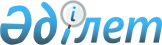 Об утверждении Инструкции по исполнению наказаний не связанных с изоляцией осужденного от общества, иных мер уголовно-правового воздействия и контроля за лицами, осужденными условно
					
			Утративший силу
			
			
		
					Приказ и.о. Министра юстиции Республики Казахстан от 29 декабря 2009 года № 172. Зарегистрирован в Министерстве юстиции Республики Казахстан 12 февраля 2010 года № 6053. Утратил силу приказом Министра внутренних дел Республики Казахстан от 14 марта 2012 года № 141      Сноска. Утратил силу приказом Министра внутренних дел РК от 14.03.2012 № 141 (вводится в действие с 01.07.2012).      Примечание РЦПИ!

      Порядок введения в действие приказа см. п. 3.

      В целях организации работы уголовно-исполнительных инспекций в соответствии с требованиями уголовно-исполнительного законодательства Республики Казахстан, руководствуясь подпунктом 3) пункта 2 статьи 7 Закона Республики Казахстан "Об органах юстиции", ПРИКАЗЫВАЮ:



      1. Утвердить прилагаемую Инструкцию по исполнению наказаний не связанных с изоляцией от общества, иных мер уголовно-правового воздействия и контроля за лицами, осужденными условно.



      2. Контроль за исполнением настоящего приказа возложить на председателя Комитета уголовно-исполнительной системы Министерства юстиции Республики Казахстан.



      3. Настоящий приказ вводится в действие по истечении десяти календарных дней после дня его первого официального опубликования.      И.о.Министра                               Д. Куставлетов      Согласовано

      Министр внутренних дел

      Республики Казахстан

      _________ С. Баймаганбетов

      29 декабря 2009 года

Утверждена         

приказом Министра      

юстиции Республики Казахстан

от 29 декабря 2009 года № 172 

Инструкция

по исполнению наказаний не связанных с изоляцией

осужденного от общества, иных мер уголовно-правового

воздействия и контроля за лицами, осужденными условно 

1. Общие положения

      1. Настоящая Инструкция разработана в соответствии с Уголовным, Уголовно-процессуальным, Уголовно-исполнительным кодексами Республики Казахстан и другими нормативными правовыми актами по вопросам исполнения наказаний, не связанных с изоляцией осужденного от общества.



      2. Исполнение уголовных наказаний, не связанных с изоляцией осужденного от общества, производится согласно приговору, постановлению, определению суда, вступившего в законную силу.



      3. Органами, исполняющими уголовные наказания, не связанные с изоляцией осужденного от общества, являются: Управление по руководству уголовно-исполнительными инспекциями (далее - УРУИИ) Комитета уголовно-исполнительной системы Министерства юстиции Республики Казахстан (далее - Комитет УИС), отделы, отделения, группы по руководству уголовно-исполнительными инспекциями Департаментов уголовно-исполнительной системы Комитета УИС (далее - ДУИС Комитета УИС) по областям и г.г. Астаны, Алматы и Алматинской области, территориальные уголовно-исполнительные инспекции.

      Сноска. Пункт 3 с изменениями, внесенными приказом Министра юстиции РК от 22.12.2010 № 341 (вводится в действие по истечении десяти календарных дней после дня его первого официального опубликования).



      4. Деятельность органов, исполняющих наказания, не связанные с изоляцией осужденного от общества, основывается на строгом соблюдении уголовного законодательства Республики Казахстан.



      5. Уголовно-исполнительные инспекции (далее - Инспекции) являются подразделениями уголовно-исполнительной системы, исполняющими в соответствии с Уголовно-исполнительным кодексом Республики Казахстан, уголовные наказания в отношении осужденных, в том числе и осужденных несовершеннолетних, к наказаниям, не связанным с изоляцией от общества.



      6. Основными задачами Инспекций являются:



      1) исполнение наказаний в виде общественных и исправительных работ, лишения права занимать определенные должности или заниматься определенной деятельностью;



      2) контроль за поведением условно осужденных, осужденных беременных женщин и женщин, имеющих малолетних детей, которым судом отсрочено отбывание наказания;



      3) осуществление надзора за лицами, осужденными к ограничению свободы по месту их проживания;



      4) предупреждение преступлений и правонарушений со стороны осужденных;



      5) изъятие государственных наград и документов к ним;



      6) осуществление взаимодействия с подразделениями органов внутренних дел (далее - ОВД), юстиции, прокуратуры, местных органов военного управления, а также местными исполнительными органами, судами и общественными объединениями, осуществление тесного взаимодействия с администрацией предприятий, учреждений и организаций, в которых обучаются или работают осужденные;



      7) внесение представления в суд для решения следующих вопросов:



      о замене общественных работ на ограничение свободы, арест или лишение свободы, в случае злостного уклонения от общественных работ;



      о замене неотбытого срока исправительных работ наказанием в виде ограничения свободы, ареста или лишения свободы, в случае злостного уклонения от отбывания наказания лицом, осужденным к исправительным работам;



      о замене неотбытого срока ограничения свободы наказанием в виде лишения свободы, в случае злостного уклонения от отбывания наказания лицом, осужденным к ограничению свободы;



      о продлении испытательного срока, отмене условного осуждения либо замены наказания более строгим видом наказания, в отношении лиц, осужденных к наказанию, не связанному с изоляцией от общества, скрывшихся от контроля и уклоняющихся от отбывания наказания с постановкой вопроса об объявлении розыска и избрании меры пресечения;



      об условно-досрочном освобождении от отбывания наказания;



      об отмене полностью или частично ранее установленных для осужденного к ограничению свободы обязанностей;



      о зачете времени содержания под стражей;



      об освобождении от наказания или смягчении наказания вследствие издания уголовного закона, имеющего обратную силу, а также акта об амнистии;



      о снижении размера удержаний из заработной платы осужденного к исправительным работам в соответствии с уголовно-исполнительным законодательством.



      7. УРУИИ в составе Комитета УИС, отделы, отделения, группы по руководству уголовно-исполнительными инспекциями ДУИС Комитета УИС по областям и г.г. Астаны, Алматы и Алматинской области:



      1) обеспечивают организационно-методическое руководство и контроль за деятельностью территориальных Инспекций. Регулярно, не реже одного раза в год, инспектируют их деятельность, а в случае необходимости - периодичностью не реже одного раза в квартал (месяц);



      2) оказывают практическую помощь, внедряют положительный опыт и организуют повышение профессионального уровня их сотрудников; 



      3) на основе анализа работы Инспекций готовят информационно-аналитические, отчетные материалы для руководства Комитета УИС, ДУИС Комитета УИС по областям и г.г. Астаны, Алматы и Алматинской области;



      4) в 15-дневный срок с момента выявления возбуждения уголовного дела в отношении осужденного (за совершение повторного преступления) совместно с подразделениями общественной безопасности ОВД проводят служебное расследование (проверку) с выявлением причин и условий, способствовавших совершению данного преступления, а также, определением виновности должностных лиц УИС и ОВД. При необходимости вносят представление в соответствующие государственные органы, руководителям организации и предприятий различных форм собственности, об устранении недостатков способствующих совершению преступлений.

      Сноска. Пункт 7 с изменениями, внесенными приказом Министра юстиции РК от 22.12.2010 № 341 (вводится в действие по истечении десяти календарных дней после дня его первого официального опубликования).



      8. Территориальные Инспекции:



      1) организуют свою деятельность на основе квартальных планов работы, утвержденных начальниками ДУИС Комитета УИС по областям и г.г. Астаны, Алматы и Алматинской области;



      2) со дня поступления приговора, постановления, определения суда (далее - приговор) в суточный срок (без учета выходных и праздничных дней) осуществляют постановку на учет осужденных;



      3) проводят профилактическую работу (проведение бесед о недопущении: административных правонарушений и уголовных преступлений; нарушений условий отбывании наказаний) с осужденными;



      4) ежеквартально проводят сверку с судом по поступившим на исполнение приговорам и с территориальным Управлением Комитета по правовой статистике и специальным учетам Генеральной прокуратуры Республики Казахстан (далее - УКПС и СУ) по выставленным алфавитным учетным карточкам, согласно приложению 1 к Правилам ведения и использования отдельных видов специальных учетов, утвержденным приказом Генерального Прокурора Республики Казахстан от 29 апреля 2004 года № 23 (зарегистрирован в Реестре государственной регистрации нормативных правовых актов за № 2843) (далее - Ф-1) на осужденных о чем по форме согласно приложениям 1, 2 к настоящей Инструкции составляются акты сверок по два экземпляра;



      5) ежеквартально проводят сверку с подразделением документирования и регистрации территориального органа юстиции по выставленным и снятым с учета сторожевым карточкам, о чем по форме согласно приложению 3 к настоящей Инструкции составляется акт сверки в двух экземплярах;



      6) ежемесячно с подразделениями общественной безопасности ОВД проводят сверку по количеству состоящих и снятых с учета осужденных, а также с дежурной частью ОВД по Книге учета заявлений и сообщений о преступлениях и происшествиях на предмет выявления совершения повторных преступлений осужденными, о чем по форме согласно приложению 4 к настоящей Инструкции (в трех экземплярах) составляется акт сверки;



      7) проводят первоначальные мероприятия по розыску лиц, состоящих на учете, место нахождения которых неизвестно;



      8) несут персональную ответственность за сохранность личных и контрольных дел;



      9) снимают с учета осужденных;



      10) проводят следующие операции с документами:



      регистрацию документов входящей и исходящей корреспонденции;



      контроль исполнения документов;



      оперативное хранение и использование документов;



      передачу документов на хранение в ведомственный архив;



      11) имеют в наличии печати и штампы, которые хранятся в сейфах или опечатываемых несгораемых металлических шкафах;



      12) поступающие обращения граждан, в день их получения регистрируют в журнале учета жалоб и заявлений по форме согласно приложению 5 к настоящей Инструкции. На первой странице обращения ставят штамп с указанием порядкового номера и даты поступления;



      13) в случае, если в обращении усматриваются признаки уголовно-наказуемого деяния, после регистрации, в этот же день направляют в органы уголовного преследования, для рассмотрения и принятия процессуального решения.



      О принятом решении письменно сообщают заявителю и ему одновременно разъясняют право на обжалование решения.



      Не подлежат рассмотрению:



      анонимное обращение, за исключением случаев, когда в таком обращении содержатся сведения о готовящихся или совершенных преступлениях либо об угрозе государственной или общественной безопасности и которое подлежит немедленному перенаправлению в государственные органы в соответствии с их компетенцией;



      обращение, в котором не изложена суть вопроса.

      Сноска. Пункт 8 с изменениями, внесенными приказом Министра юстиции РК от 22.12.2010 № 341 (вводится в действие по истечении десяти календарных дней после дня его первого официального опубликования). 

2. Организация постановки осужденных на учет Инспекции

      9. При оформлении приговора Инспекция:



      1) регистрирует в день поступления копию приговора вместе с приложениями к ней в журнале входящих документов, а затем вносит данные осужденного в пронумерованный, прошнурованный и опечатанный печатью журнал учета осужденных (к общественным работам, к исправительным работам, к ограничению свободы, к лишению права занимать определенные должности или заниматься определенной деятельностью, условно осужденных; беременных женщин и женщин, имеющих малолетних детей, исполнение наказания которым отсрочено) по форме согласно приложениям 6-11 к настоящей Инструкции. В таком же порядке регистрируются личные и контрольные дела, поступившие из других Инспекций, в связи с изменением места жительства осужденных и прибывших из исправительных учреждений.



      В случае обнаружения в копиях приговора неясностей, ошибок, препятствующих исполнению наказания, немедленно без регистрации в журналах учета осужденных возвращает в суд приговор;



      2) в суточный срок с момента постановки на учет осужденного:



      направляет в суд, вынесший приговор или исправительное учреждение, из которого освобожден осужденный извещение о принятии судебного решения к исполнению по форме согласно приложению 12 к настоящей Инструкции;



      направляет на имя начальника ОВД сообщение по форме согласно приложению 13 к настоящей Инструкции, для постановки осужденного на соответствующий учет ОВД, проведения совместных профилактических мероприятий, а также для введения в Интегрированный банк данных;



      заполняет контрольно-сроковую карточку по форме согласно приложению 14 к настоящей Инструкции, которой помещается в соответствующую картотеку Инспекции;



      заполняет и передает сторожевую карточку в подразделение документирования и регистрации территориального органа юстиции, для контроля за снятием осужденного с регистрационного учета и информирования Инспекции, об изменении места жительства осужденного по форме согласно приложению 15 к настоящей Инструкции, второй экземпляр помещается в картотеку;



      3) после регистрации копии приговора, дополнительно заводит на осужденного:



      к общественным работам - учетную карточку отбывающего общественные работы по форме согласно приложению 16 к настоящей Инструкции (которая помещается в картотеку) и личное дело отбывающего общественные работы по форме согласно приложению 17 к настоящей Инструкции;



      к исправительным работам - учетную карточку отбывающего исправительные работы по форме согласно приложению 18 к настоящей Инструкции, регистрационный лист по форме согласно приложению 19 к настоящей Инструкции и личное дело отбывающего исправительные работы по форме согласно приложению 20 к настоящей Инструкции;



      к ограничению свободы и к наказанию в виде лишения права занимать определенную должность или заниматься определенной деятельностью - личное дело отбывающего наказание в виде ограничения свободы и личное дело осужденного к лишению права занимать определенную должность или заниматься определенной деятельностью по форме согласно приложениям 21, 22 к настоящей Инструкции;



      на условно осужденных - регистрационный лист по форме согласно приложению 19 к настоящей Инструкции и контрольное дело по форме согласно приложению 23 к настоящей Инструкции;



      на осужденных беременных женщин и женщин, имеющих малолетних детей, к которым применена отсрочка отбывания наказания - контрольное дело по форме согласно приложению 23 к настоящей Инструкции.



      10. Порядковые номера личного, контрольного дела, учетной карточки и контрольно-сроковой карточки должны соответствовать номеру приговора зарегистрированного в журнале учета осужденных.



      11. Личные, контрольные дела и картотеки хранятся в металлическом шкафу, который по окончании рабочего дня закрывается на замок и опечатывается.



      12. Личное и контрольное дело осужденного состоит из двух частей:



      в 1-й части подшиваются материалы, служащие основанием для постановки на учет (приговор, определение, постановление, справка о вступлении в законную силу), копии извещений, сообщений и отдельный лист для отметок, проверяющих по изучению дела;



      во 2-й части - характеризирующие материалы, относящиеся к организации и осуществлению процесса исполнения наказания, а также регистрационный лист. Все документы должны быть подшиты в хронологическом порядке, пронумерованы и занесены в опись.



      13. В течении 5 (рабочих) дней после постановки на учет осужденного, Инспекция заводит алфавитную учетную карточку Ф-1, которая направляется сопроводительным письмом в территориальное УКПС и СУ, второй экземпляр сопроводительного письма подшивается в первой части дела.



      14. В случае освобождения от наказания осужденного или изменения приговора в отношении него, а так же при снятии с учета по другим основаниям предусмотренным законодательством Республики Казахстан, Инспекция в течении 5 (рабочих) дней после получения соответствующего документа направляет в территориальные УКПС и СУ извещение об осужденном с указанием полных сведений об основании снятия осужденного с учета или изменения приговора в отношении него. Копия извещения подшивается во второй части дела в хронологическом порядке.



      15. Осужденный после постановки его на учет в Инспекцию по месту жительства, подлежит вызову на беседу, в процессе которой ему разъясняются порядок и условия отбывания наказания, а также ответственность за уклонение от контроля, уточняются его анкетные данные, сведения о близких родственниках и лицах, которые могут оказывать влияние на осужденного, а также другие вопросы, имеющие значение для осуществления контроля за его поведением. После проведенной беседы у осужденного отбирается подписка по форме согласно приложению 24 к настоящей Инструкции, которая подшивается в личное или контрольное дело осужденного. 

3. Исполнение наказания в виде

привлечения к общественным работам

      16. Приговор суда, определяющий наказание в виде привлечения к общественным работам, обращается к исполнению не позднее десятидневного срока со дня поступления в Инспекцию.



      17. При исполнении наказания в виде привлечения к общественным работам Инспекция:



      1) в конце года запрашивает в местных исполнительных органах районов (городов) объекты общественных работ, на предстоящий календарный год;



      2) выдает справку-направление по форме согласно приложению 25 к настоящей Инструкции в конкретную организацию для выполнения общественных работ по месту жительства осужденного, списки которых ежеквартально представляются в суды местными исполнительными органами (города областного значения, акимами района в городе республиканского значения (столице), города районного значения) по согласованию с уголовно-исполнительной инспекцией.



      18. В справке-направлении указываются анкетные данные осужденного, его место жительства и место основной работы (учебы), статья Уголовного кодекса Республики Казахстан, по которой он осужден, срок общественных работ (в часах), порядок его исчисления в соответствии со статьей 32 Уголовно-исполнительного кодекса Республики Казахстан, обязанности администрации организации - работодателя (статья 33 Уголовно-исполнительного кодекса Республики Казахстан).



      19. Администрация организации после получения приговора суда осуществляет прием осужденного на временную работу в конкретной должности и заверенную копию приказа или выписки из него направляет в Инспекцию, которая, в свою очередь, в суточный срок, уведомляет суд, вынесший приговор, о приведении его в исполнение.



      Использование организацией труда осужденных к наказанию в виде привлечения к общественным работам осуществляется на безвозмездной основе. Объем и стоимость выполненных осужденными работ учитываются отдельно по действующим в организации расценкам, и начисленные денежные средства перечисляются в соответствующий бюджет.



      20. В личном деле осужденного кроме материалов указанных в пункте 12 хранятся копия справки-направления в организацию, выписка из приказа организации о приеме на работу для исполнения общественных работ, табель учета отработанного времени, копии платежных поручений о перечислении финансовых средств в соответствующий бюджет и другие материалы (в том числе, сообщения, уведомления, сопроводительные письма и др.).



      21. Лица, осужденные к наказанию в виде привлечения к общественным работам, могут привлекаться к выполнению общественно - полезных работ, не требующих какой-либо специальной подготовки по благоустройству территорий.



      22. Лица, отбывающие наказание в виде привлечения к общественным работам, должны соблюдать установленный порядок и условия отбывания наказания, добросовестно относиться к труду, работать на определяемых для них объектах, своевременно ставить в известность Инспекцию о перемене места жительства и являться по ее вызову.



      23. В случае нарушения со стороны осужденного порядка и условий отбывания наказания, Инспекция выносит письменное предупреждение об ответственности по форме согласно приложению 26 к настоящей Инструкции, с которым осужденный знакомится под роспись, после чего оно подшивается в личное дело.



      24. На время отбывания наказания в виде привлечения к общественным работам осужденный должен прекратить дополнительные работы и работу по совместительству, если их выполнение препятствует надлежащему исполнению решения суда. В то же время, по просьбе осужденного администрацией организации по месту отбывания наказания с согласия Инспекции может быть установлен график выполнения общественных работ, который позволял бы выполнять дополнительные работы или работу по совместительству.



      25. Осужденный к общественным работам во время отбывания наказания может менять место жительство, предварительно известив об этом Инспекцию. После получения запроса Инспекции по новому месту жительства осужденного, Инспекция направляет представление в администрацию организации об увольнении осужденного, а личное дело и учетные документы в Инспекцию по новому месту жительства осужденного.



      О получении личного дела и учетной карточки Инспекция по новому месту жительства осужденного высылает подтверждение об их получении, и выдает на осужденного справку-направление в конкретную организацию для выполнения общественных работ по новому месту жительства осужденного.



      При перемене места жительства осужденного в пределах обслуживаемого района (город), осужденный с учета Инспекции не снимается.



      26. Документами персонального учета являются личное дело осужденного, журнал учета лиц, отбывающих общественные работы, учетная карточка. Персональный учет осужденных подразделяется на оперативный, контрольный и учет разыскиваемых.



      27. На оперативном учете состоят лица, реально отбывающие наказание в виде общественных работ.



      28. На контрольном учете состоят лица:



      уклоняющиеся от отбывания наказания без уважительных причин;



      в отношении которых, личные дела направлены в суд для замены общественных работ другими мерами наказания;



      находящиеся под административным арестом;



      в отношении, которых в течение 10 календарных дней не поступили подтверждения об их прибытии в соответствующие организации (заверенные копии приказов, выписки из них);



      которым по уважительным причинам, указанным в подпункте 1)   пункта 34 настоящей Инструкции, начало отбывания данного наказания было отсрочено;



      находящиеся под стражей, в порядке меры пресечения в связи с совершением ими повторного преступления;



      не работающие в связи с болезнью и те, которым не была предоставлена работа;



      признанные судом инвалидами 1 или 2 группы;



      выбывшие за пределы территории, обслуживаемой данной Инспекцией, в отношении которых не поступили подтверждения о получении личных дел;



      направленные на медицинское освидетельствование для определения трудоспособности или наличия хронической болезни.



      29. На учете разыскиваемых состоят осужденные, официально объявленные в розыск судом.



      30. Срок наказания в виде привлечения к общественным работам исчисляется в часах, в течение которых осужденный выполнял общественные работы. Время общественных работ не может превышать четырех часов в выходные дни и в дни, когда осужденный не занят на основной работе или учебе, а в рабочие дни - двух часов после окончания работы или учебы, а с согласия осужденного - четырех часов. Если осужденный не имеет постоянного места работы - до восьми часов в день, но не более 40 часов в неделю. При наличии уважительных причин Инспекция разрешает осужденному проработать в течение недели меньшее количество часов.



      31. Предоставление осужденному очередного отпуска по основному месту работы не приостанавливает исполнение общественных работ.



      32. Время общественных работ не включается в общий, непрерывный трудовой стаж, трудовые книжки не заводятся.



      33. Началом срока отбывания общественных работ является день получения администрацией организации, куда направлен осужденный, из Инспекции справки-направления и приговор суда.



      34. При наличии ряда уважительных причин, Инспекция вправе:



      1) отсрочить начало исполнения наказания при:



      временной нетрудоспособности осужденного, подтвержденного медицинским обследованием;



      временном выезде осужденного с места постоянного жительства по уважительным причинам (привлечение на воинские сборы, тяжелая болезнь или смерть близких родственников);



      2) приостановить исполнение наказания в случае:



      болезни осужденного;



      непредставления осужденному объема работы;



      пребывания осужденного под арестом за совершение административного правонарушения;



      пребывания осужденного в местах предварительного заключения в связи с совершением им нового преступления;



      невыхода осужденного на общественные работы по различным причинам.



      Приостановление и отсрочка начало исполнения наказания оформляется постановлением Инспекции о приостановлении (отсрочке) начала исполнения наказания в виде привлечения к общественным работам по форме согласно приложению 27 к настоящей Инструкции.



      35. В продолжительность общественных работ не включается время проезда осужденного к месту отбывания наказания и обратно, за исключением случаев, когда законодательством о труде предусмотрена оплата этого времени, как рабочего.



      36. Осужденный не может быть направлен администрацией организации в командировку.



      37. В случае признания осужденного инвалидом 1 или 2 группы по заключению медико-социальной экспертной комиссии, Инспекция направляет в суд представление об освобождении его от дальнейшего отбывания наказания по форме согласно приложению 28 к настоящей Инструкции.



      38. В случае наступления беременности осужденной женщины в период отбывания наказания, Инспекция направляет в суд представление об отсрочке отбывания наказания по форме согласно приложению 28 к настоящей Инструкции. При этом, в суд вместе с представлением направляются справка с места работы осужденной с указанием даты освобождения от работы в связи с беременностью и родами, справка с места жительства и справка с медицинского учреждения.



      39. Администрация организаций, использующих труд лиц, осужденных к наказанию в виде привлечения к общественным работам:



      1) ведет контроль за выполнением осужденными определенных для них работ;



      2) ежемесячно перечисляет в соответствующий бюджет финансовые средства за выполненные осужденными работы;



      3) ежемесячно уведомляет Инспекцию о количестве проработанных часов осужденными. Формой учета проработанного осужденными времени в организации является табель учета отработанного времени по форме согласно приложению 29 к настоящей Инструкции, который ведется и заверяется печатью представителем администрации, непосредственно осуществляющей контроль за работой осужденных. В табеле ежемесячно фиксируется конкретное количество часов, отработанное каждым осужденным в день;



      4) уведомляет Инспекцию об уклонении осужденных от отбывания наказания;



      5) по исполнению осужденным наказания направляет справку-извещение в Инспекцию и увольняет осужденного в связи с истечением установленного срока работ и направляет в Инспекцию копию приказа об увольнении.



      40. Нарушением порядка и условий отбывания общественных работ является:



      1) неявка осужденного в Инспекцию для постановки на учет;



      2) отказ осужденного приступить к выполнению общественных работ по направлению Инспекции в указанный срок;



      3) невыход в течение одного дня без уважительных причин на общественные работы;



      4) нарушение осужденным правил внутреннего распорядка организации, в которой он отбывает общественные работы;



      5) нарушение трудовой дисциплины;



      6) несообщение в Инспекцию об изменении своего места жительства.



      41. Злостно уклоняющимся от отбывания наказания в виде привлечения к общественным работам признается осужденный:



      1) более двух раз в течение месяца не вышедший на общественные работы без уважительных причин (неприбытие к месту общественных работ два и более раз в течение месяца, исчисляемого со дня начала отбывания наказания или со дня первого невыхода на общественные работы);



      2) более двух раз в течение месяца нарушивший трудовую дисциплину (присутствие на рабочем месте в состоянии алкогольного, наркотического или токсического опьянения, невыполнение им общественных работ, самовольный уход с работы, прогул);



      3) скрывшийся с целью уклонения от отбывания наказания.



      42. При злостном уклонении осужденного от отбывания наказания, Инспекция направляет в суд представление о замене общественных работ другими видами наказания в соответствии с частью 2 статьи 42 Уголовного кодекса Республики Казахстан, по форме согласно приложению 28 к настоящей Инструкции.



      Представление о замене общественных работ за нарушение порядка и условий отбывания наказания направляется в суд в течение пятнадцати дней со дня выявления последнего нарушения.



      Кроме обстоятельного и мотивированного представления о замене общественных работ другим видом наказания Инспекцией в суд дополнительно направляются следующие документы: письменное объяснение самого осужденного, характеризующие материалы и справка администрации организации по месту отбывания общественных работ, сведения о применении к осужденному мер административной и дисциплинарной ответственности, копия личного дела осужденного. 

4. Исполнение наказания в виде

исправительных работ

      43. Приговоры к исправительным работам приводятся в исполнение не позднее пятнадцатидневного срока со дня поступления в Инспекцию соответствующего распоряжения суда с копией приговора.



      44. В случаях изменения приговора в установленном законом порядке к копии приговора суда приобщаются:



      1) при изменении приговора - копии определения, постановления кассационной или надзорной инстанции;



      2) при замене не отбытого срока лишения свободы исправительными работами - копия определения суда;



      3) при замене лишения свободы исправительными работами в порядке помилования - копия предписания.



      45. Осужденные, которым неотбытая часть лишения свободы заменена наказанием в виде исправительных работ, освобождаются из под стражи.



      Администрация исправительного учреждения вручает осужденному предписание о выезде к месту отбывания наказания с указанием маршрута и времени прибытия для постановки на учет.



      46. Инспекция, при необходимости направляет осужденных, не имеющих работу в Центры занятости для трудоустройства.



      47. Исполнение наказания в виде исправительных работ осуществляет Инспекция по основному месту работы осужденных.



      48. Оформив документы на лиц, осужденных к исправительным работам, предварительно уточнив место работы осужденного, Инспекция, в этот же день, направляет в администрацию этой организации извещение, предписание и копию приговора по форме согласно приложению 30 к настоящей Инструкции.



      49. Осужденные к исправительным работам отбывают наказание в той организации, в которой они работали до осуждения. Инспекция ежеквартально из организации получает сведения о поощрении и наказании осужденного. Перевод или увольнение указанных лиц на другую должность или работу производится только по согласованию с Инспекцией.



      Разрешение может быть выдано после проверки обоснованности причин увольнения. Отказ в выдаче разрешения на увольнение должен быть мотивирован. Разрешение или отказ об увольнении оформляется по форме согласно приложению 31 к настоящей Инструкции. Решение об отказе может быть обжаловано в установленном законом порядке.



      50. Дополнительное наказание, в виде лишения права занимать определенную должность или заниматься определенной деятельностью, назначенное к исправительным работам, исполняют Инспекции по месту жительства осужденных.



      51. Персональный учет лиц, осужденных к исправительным работам, призван способствовать обеспечению исполнения наказания в виде исправительных работ, охвату всех осужденных трудом, правильности производства удержаний из их заработной платы, своевременному освобождению от наказания лиц в случаях, предусмотренных законодательством.



      Документами персонального учета являются журнал учета лиц, отбывающих исправительные работы, учетная карточка и личное дело.



      52. Осужденные к исправительным работам состоят на одном из видов персонального учета: оперативном, контрольном и учете разыскиваемых.



      53. На оперативном учете состоят лица:



      осужденные к исправительным работам, из заработной платы которых производятся удержания в доход государства;



      находящиеся в дополнительных и ежегодных оплачиваемых отпусках;



      в отношении которых отбывание наказания отсрочено в связи с тяжелой болезнью, психическим расстройством, а также осужденные женщины в связи с беременностью и родами;



      в отношении которых в суды внесены представления для замены исправительных работ ограничением свободы, арестом или лишением свободы, а также об освобождении от дальнейшего отбывания наказания в связи с тяжелой болезнью, психическим расстройством или инвалидностью.



      54. На контрольном учете состоят лица, не поступившие на работу до истечения 15 календарных дней со дня постановки на учет:



      уволенные во время отбывания наказания с прежнего места работы и не поступившие на новую работу или не зарегистрировавшиеся в уполномоченных органах по вопросам занятости, при наличии прописки в течение 15 календарных дней со дня увольнения;



      не работающие в связи с болезнью, если время болезни не засчитывается в срок отбывания исправительных работ;



      выбывшие за пределы территории, обслуживаемой Инспекцией, в отношении которых не поступили подтверждения о получении личных дел;



      находящиеся под стражей в порядке меры пресечения в связи с совершением другого преступления;



      содержащиеся под арестом в связи с привлечением к административной ответственности;



      находящиеся на стационарном лечении от алкоголизма, наркомании и токсикомании.



      55. На учете разыскиваемых состоят лица, материалы, в отношении которых переданы в суд для объявления в розыск.



      56. Срок исправительных работ исчисляется в годах и месяцах, в течение которых осужденный работал, и из его заработной платы производились удержания.



      Число дней, отработанных осужденным, должно быть не меньше числа рабочих дней, приходящихся на каждый месяц установленного судом срока наказания.



      Если осужденный не отработал указанное количество дней и отсутствуют основания установленные Уголовно-исполнительным кодексом Республики Казахстан для зачета неотработанных дней в срок наказания, отбывание исправительных работ продолжается до полной отработки осужденным положенного количества рабочих дней.



      57. Началом срока отбывания исправительных работ является день получения администрацией организации, в которой работает осужденный, из Инспекции копии приговора суда.



      58. Помимо времени, в течение которого осужденный работал, и из его заработной платы производились удержания, в срок отбывания исправительных работ также засчитывается:



      1) время, в течение которого осужденный не работал по уважительным причинам, в этот срок засчитывается также время, в течение которого осужденный официально был признан безработным;



      2) срок отбывания наказания осужденным, работающим в организациях, где применяется суммированный учет рабочего времени, исчисляется, исходя из продолжительности рабочего времени за учетный период, не превышающий установленное число рабочих часов.



      59. В срок отбывания наказания не засчитывается:



      1) время, в течение которого осужденный не работал, за исключением случаев, предусмотренных пунктом 3 статьи 38 Уголовно-исполнительного кодекса Республики Казахстан;



      2) время болезни, вызванное алкогольным, наркотическим или токсическим опьянением, или действиями, связанными с ним;



      3) время отбывания административного ареста, а также ареста в порядке меры пресечения по другому уголовному делу в период отбывания наказания.



      Включение или не включение срока отбывания исправительных работ оформляется постановлением Инспекции по форме согласно приложению 32 к настоящей Инструкции.



      60. В случае признания осужденного инвалидом 1, 2 группы или признания у осужденного психического расстройства по заключению медицинской или медико-социальной, экспертной комиссии в суд вносится представление о его досрочном освобождении от дальнейшего отбывания наказания по форме согласно приложению 28 к настоящей Инструкции.



      61. В случае наступления беременности осужденной женщины в период отбывания наказания Инспекция по форме согласно приложению 28 к настоящей Инструкции направляет в суд представление об отсрочке отбывания наказания со дня предоставления отпуска по беременности и родам. При этом в суд вместе с представлением направляются справка с места работы осужденной с указанием даты освобождения от работы в связи с беременностью и родами, справка с места жительства, справка из лечебного учреждения.



      62. В отношении лица, вышедшего на пенсию и оставившего работу, Инспекция обращается в суд для решения вопроса о дальнейшем исполнении приговора.



      63. Из заработной платы осужденных производятся удержания в размере, установленном приговором суда. Началом производства удержаний из заработной платы осужденных к исправительным работам считается день начала срока отбывания наказания.



      64. Удержания производятся со всех видов заработной платы по основному месту работы, независимо от наличия претензий к осужденному по исполнительным документам, за каждый отработанный месяц при выплате заработной платы.



      При этом удержания производятся за каждый отработанный месяц при выплате заработной платы за вторую половину месяца, а при увольнении - за проработанную часть месяца.



      65. Инспекция, сам осужденный или администрация организации, где он работает, могут заявлять в суд ходатайство о снижении размера удержаний из его заработной платы в случае ухудшения его материального положения. Решение о снижении размера удержаний выносится с учетом всех доходов осужденного.



      66. С осужденных, призванных на воинские сборы, удержания производятся из заработной платы, выплачиваемой им по месту работы.



      67. При производстве удержаний учитывается как денежная, так и натуральная форма заработной платы осужденного. При этом натуральная часть дохода остается в распоряжении организации, а ее стоимость по государственным закупочным (рыночным) ценам перечисляется в доход государства. Удержания из доходов в их натуральной части производится по мере ее поступления и при окончательном расчете.



      68. С лиц, которым ежемесячно заработная плата не начисляется и заработок которых определяется по итогам определенного периода (года, сезона, рейса, окончания выполнения определенного вида работ), удержания проводятся по мере начисления заработной платы. Окончательный расчет производится с учетом данных налоговых и финансовых органов о доходе осужденного в истекшем году.



      69. Удержания не производятся:



      1) из пенсий и пособий, получаемых осужденными в порядке социального обеспечения и социального страхования;



      2) выплат и вознаграждений единовременного характера, не предусмотренных системой заработной платы (в том числе компенсации за неиспользованный отпуск).



      70. Пособие по временной нетрудоспособности осужденного исчисляется из его заработной платы за вычетом удержаний, в размере, установленном приговором суда.



      71. Удержанные суммы ежемесячно в день выдачи заработной платы перечисляются администрацией организации, в которой работает осужденный, в доход государства.



      72. Одновременно с платежными поручениями по форме согласно приложению 33 к настоящей Инструкции, в Инспекцию направляются расчетные сведения по произведенным удержаниям. Расчетные сведения указываются как на лицевой, так и на оборотной стороне платежного поручения.



      73. Инспекции ежемесячно проверяют по учетным карточкам правильность и своевременность поступления удержанных сумм и при обнаружении нарушений принимают меры к их устранению.



      74. В случае несвоевременного перечисления удержаний Инспекция может обратиться для решения вопроса по поводу перечисления в суд с исковым заявлением о бесспорном (безакцептном) списании перечисленной суммы удержаний или в органы прокуратуры, осуществляющие контроль за исполнением судебных решений.



      75. Инспекции не реже одного раза в квартал проверяют правильность удержаний из заработной платы осужденных непосредственно по месту их работы. О результатах проверки составляется акт в двух экземплярах по форме согласно приложению 34 к настоящей Инструкции, один из которых остается в организации, а второй, с отметкой представителя администрации организации об ознакомлении с актом, хранится в Инспекции и используется для контроля за устранением обнаруженных недостатков.



      76. В случаях искаженного представления расчетных сведений о работе осужденного, его заработной плате и произведенных удержаниях, Инспекция в письменном виде сообщает об этом в прокуратуру.



      77. Сведения о перечислении сумм, удержанных из заработка осужденных и количестве отработанных дней, заносятся в их учетные карточки на основании копий платежных поручений и расчетных сведений, которые подшиваются в личные дела, а в учетных карточках осужденных делается ссылка на порядковый номер, под которым эти документы подшиты к делу.



      78. В случае отмены или изменения приговора суда с прекращением дела, суммы, излишне удержанные из заработной платы осужденного, возвращаются ему полностью. Основанием для возврата является определение, постановление надзорной инстанции об отмене приговора и прекращении дела или изменении приговора. Возвращение удержанных сумм производится путем их перечисления через учреждения банка из средств местного бюджета. В случае если лицо, освобожденное от наказания, в данное время не работает или работает в другом месте, возвращение указанной суммы этому лицу производится почтовым переводом.



      79. В день окончания срока наказания Инспекция по форме согласно приложению 35 к настоящей Инструкции направляет по месту работы осужденного сообщение об отбытии им исправительных работ и предлагает администрации организации прекратить удержания из заработной платы. При освобождении осужденного по другим основаниям, администрация организации уведомляется не позднее следующего рабочего дня после получения соответствующих документов. По форме согласно приложению 36 к настоящей Инструкции осужденному выдается справка об отбытии наказания или освобождении от него.



      80. Нарушением порядка и условий отбывания наказания в виде исправительных работ являются:



      1) неявка в уголовно-исполнительную инспекцию без уважительных причин после письменного предупреждения;



      2) нарушение установленных статьей 37 Уголовно-исполнительного кодекса Республики Казахстан обязанностей после письменного предупреждения;



      3) прогул или появление на работе в нетрезвом состоянии или в состоянии наркотического либо токсического опьянения.



      81. Злостно уклоняющимся от отбывания наказания в виде исправительных работ признается лицо, допустившее повторное нарушение порядка и условий отбывания наказания в виде исправительных работ, после объявления ему письменного предупреждения за любое из указанных в пункте 80 настоящей Инструкции нарушений, а также скрывшееся с места жительства лицо, местонахождение которого неизвестно.



      82. В течение 15 календарных дней после выявления любого из указанных в пункте 80 нарушений Инспекция осуществляет следующие мероприятия:



      1) вызывает осужденного в Инспекцию, посещает по месту жительства и отбирает у него объяснение о причинах допущенного нарушения, при необходимости истребует документы, подтверждающие наличие объективных причин несоблюдения установленного порядка и условий отбывания наказания;



      2) проводит с осужденным профилактическую беседу о необходимости соблюдения порядка и условий отбывания наказания, недопущения повторных нарушений, о чем составляет справку;



      3) при отсутствии уважительных причин у осужденного по форме согласно приложение 26 к настоящей Инструкции выносит ему письменное предупреждение о возможности замены исправительных работ другим видом наказания.



      83. В отношении осужденных, злостно уклоняющихся от отбывания наказания, Инспекция по форме согласно приложению 28 к настоящей Инструкции направляет в суд представление о замене исправительных работ другим видом наказания в соответствии с частью 4 статьи 43 Уголовного кодекса Республики Казахстан.



      В представлении указываются конкретные факты уклонения осужденного от отбывания наказания: количество совершенных прогулов, в течение какого времени после увольнения он не поступил на работу или не встал на учет в уполномоченные органы по вопросам занятости, не являлся по вызову в Инспекцию без уважительных причин, какие допускал нарушения установленных обязанностей, какие меры воздействия принимались к нему по месту работы, жительства и со стороны Инспекции, как он на них реагировал, а также наличие взысканий и приводов. К представлению прилагаются характеристика с места работы и жительства осужденного, объяснение осужденного и другие документы.



      84. В отношении осужденного, место нахождения которого неизвестно, в представлении указываются имеющиеся сведения о том, что он скрылся с целью уклонения от отбывания наказания, и результаты первоначальных розыскных мероприятий.



      85. Представление о замене исправительных работ за нарушение порядка и условий отбывания наказания направляется в суд в течение 15 календарных дней со дня выявления повторного нарушения, а в отношении лиц, скрывшихся с места жительства, после проведения первоначальных розыскных мероприятий.



      86. В отношении осужденного, скрывшегося с места жительства, место нахождения которого неизвестно, Инспекция осуществляет мероприятия в соответствии с разделом 12 настоящей Инструкции и вносит в суд представление об объявлении его в розыск по форме согласно приложению 28 к настоящей Инструкции.



      87. В случае отказа суда в замене исправительных работ другим видом наказания, повторное представление по этому вопросу вносится после совершения осужденным нового, любого из указанных в пункте 80 нарушения порядка и условий отбывания наказаний. 

5. Исполнения наказания

в виде ограничения свободы

      88. Срок наказания в виде ограничения свободы исчисляется с момента принятия приговора к исполнению Инспекцией.



      89. Надзор за отбывающими наказание в виде ограничения свободы осуществляется Инспекцией и обеспечивается наблюдением и контролем за осужденными по месту их проживания и работы, а также в свободное от работы время.



      90. Надзор за отбывающими наказание в виде ограничения свободы обеспечивается:



      1) ежемесячной проверкой осужденных по существующим учетам ОВД на предмет выявления административных правонарушений, посягающих на общественный порядок и совершения новых преступлений, повлекших применение мер административного воздействия или привлечение к уголовной ответственности;



      2) приглашением осужденных (не реже одного раза в месяц) в Инспекцию для проведения воспитательных и профилактических бесед с осужденными, а также посещением их по месту жительства и проведением бесед с их родственниками, а также с лицами, которые могут оказать влияние на осужденных;



      3) осуществлением на постоянной основе обменом с правоохранительными и иными органами и учреждениями информацией, касающейся поведения осужденных и соблюдения ими возложенных судом обязанностей, проведения совместных профилактических мероприятий.



      91. Инспекции ведут персональный учет осужденных к наказанию в виде ограничения свободы.



      Документами персонального учета являются: личное дело осужденного, журнал учета лиц, отбывающих наказание в виде ограничения свободы, учетная картотека с ячейками.



      Картотека имеет следующие разделы:



      1) лица, отбывающие наказание в виде ограничения свободы;



      2) лица, уклоняющиеся от отбывания наказания без уважительных причин;



      3) лица, в отношении которых личные дела направлены в суд для замены наказания в виде ограничения свободы на лишение свободы;



      4) лица, находящиеся под административным арестом;



      5) лица, находящиеся под стражей, в порядке меры пресечения в связи с совершением ими повторного преступления;



      6) лица, выбывшие за пределы территории, обслуживаемой данной Инспекцией, в отношении которых не поступили подтверждения о получении личных дел;



      7) лица, официально объявленные в розыск судом.



      92. Приговор суда, определяющий наказание в виде ограничения свободы, подлежит исполнению в день поступления в Инспекцию.



      93. В отношении осужденных, которым не отбытая часть лишения свободы заменена наказанием в виде ограничения свободы, администрация исправительного учреждения заблаговременно направляет в Инспекцию постановление суда, сообщение о направлении осужденного.



      При его освобождении, вручает ему предписание о выезде к месту отбывания наказания с указанием маршрута и времени прибытия в Инспекцию для постановки на учет.



      94. При неприбытии осужденного к месту отбывания наказания в установленный срок Инспекция проводит первоначальные розыскные мероприятия и если место пребывания осужденного не установлено, вносит в суд представление об объявлении в розыск.



      95. В отношении осужденных, на которых судом возложены дополнительные обязанности направляются сообщения в соответствующие организации и учреждения.



      96. В срок наказания не засчитывается время самовольного отсутствия осужденного на работе или по месту жительства свыше одних суток. Незачет времени по форме согласно приложению 37 к настоящей Инструкции оформляется постановлением Инспекции, которое вместе с объяснением осужденного приобщается к личному делу осужденного.



      97. В период отбывания наказания в виде ограничения свободы суд по представлению органа, осуществляющего надзор за его поведением, может отменить полностью или частично ранее установленные для осужденного к ограничению свободы обязанности.



      98. Лица, отбывающие наказание в виде ограничения свободы, находятся под надзором и должны:



      1) выполнять требования Инспекций, вытекающие из порядка и условий отбывания наказания, предусмотренных Уголовно-исполнительным кодексом Республики Казахстан и настоящей Инструкцией;



      2) не менять без разрешения Инспекции места работы, учебы и жительства;



      3) в свободное от учебы и работы время находиться по месту проживания;



      4) являться в Инспекцию для регистрации и участия в проведении воспитательных мероприятий в сроки, установленные Инспекцией;



      5) в течение двадцати четырех часов уведомлять Инспекции об изменении графика работы или учебы;



      6) иметь при себе документы, удостоверяющие личность.



      99. Осужденным, отбывающим наказание в виде ограничения свободы, разрешается обучаться в высших и средних специальных учебных заведениях, расположенных в пределах области по месту отбывания наказания. С согласия Инспекции осужденный может обучаться в высших и средних специальных учебных заведениях, расположенных в ином месте.



      100. Труд осужденных к наказанию в виде ограничения свободы регулируется законодательством Республики Казахстан о труде.



      101. Перевод осужденных на другую работу, в том числе в другую местность, осуществляется по согласованию с Инспекцией.



      102. Правом применения предусмотренных Уголовно-исполнительным кодексом Республики Казахстан, мер поощрения и взыскания пользуется в полном объеме начальник Инспекции или лицо, его замещающее.



      103. За добросовестное исполнение установленного порядка отбывания наказания Инспекцией к осужденным могут применяться следующие меры поощрения:



      1) объявление благодарности;



      2) досрочное снятие ранее наложенного взыскания;



      3) разрешение на проведение за пределами места проживания выходных и праздничных дней;



      4) разрешение на проведение отпуска с выездом за пределы места проживания.



      104. Досрочное снятие ранее наложенного взыскания допускается не ранее трех месяцев со дня наложения взыскания. 



      105. К осужденным, нарушающим порядок отбывания наказания, Инспекцией могут применяться следующие меры взыскания:



      1) выговор;



      2) запрещение выхода за пределы места проживания в выходные и праздничные дни на срок до одного месяца;



      3) предупреждение о возможности замены ограничения свободы лишением свободы, которое оформляется по форме согласно приложению 26.



      106. При применении мер взыскания учитываются обстоятельства совершения правонарушения, личность осужденного и его поведение до проступка. Налагаемое взыскание должно соответствовать характеру и тяжести совершенного, осужденным проступка. Взыскание налагается не позднее десяти суток со дня обнаружения проступка, а если в связи с проступком производилась проверка со дня ее окончания, но не позднее одного месяца со дня совершения проступка. До наложения взыскания инспектор обязан отобрать объяснение у нарушителя режима с указанием обстоятельств и причин совершения правонарушения.



      107. Меры поощрения и взыскания на осужденных налагаются в письменном виде по форме согласно приложениям 38 и 39 к настоящей Инструкции, регистрируются в журнале учета поощрений и взысканий по форме согласно приложению 40 к настоящей Инструкции. Материалы о нарушении или поощрении осужденных подшиваются в личные дела.



      108. В отношении лиц, злостно уклоняющихся от отбывания наказания, Инспекция предоставляет в суд материалы для решения вопроса о замене ограничения свободы лишением свободы по форме согласно приложению 28 к настоящей Инструкции.



      При необходимости направляет в суд материалы для решения данного вопроса по месту задержания осужденного.



      109. Нарушением порядка и условий отбывания наказания являются: нарушение установленного графика пребывания по месту жительства, работы или учебы, уклонение от исполнения возложенных на него судом обязанностей, а также совершение административного правонарушения, посягающее на общественный порядок и нравственность, права несовершеннолетних, на личность и в сфере семейно-бытовых отношений за которое на осужденного налагалось административное взыскание, при условии, что каждое последующее нарушение совершено после наложения взыскания за предыдущее.



      110. Злостным уклонением от отбывания наказания в виде ограничения свободы являются несвоевременное без уважительных причин возвращение из отпуска или места проведения отдыха в выходные и праздничные дни, отказ от выполнения законных требований, а равно оскорбление либо угроза применения насилия в отношении сотрудников уголовно-исполнительной инспекции, а также самовольное оставление места проживания, работы или учебы.



      111. При решении вопроса о замене наказания в виде ограничения свободы на лишение свободы Инспекция готовит материалы и с санкцией суда направляет их в ОВД для задержания, осужденного на срок до 10 суток в целях пресечения уклонения от отбывания наказания и передачи материалов в суд.



      При необходимости ОВД направляет задержанного к месту отбывания наказания в порядке, установленном для лиц, осужденных к лишению свободы, и при наличии данных о злостном уклонении от отбывания наказания Инспекция передает материалы в суд по месту задержания осужденного для решения вопроса о замене осужденному неотбытого срока ограничения свободы на лишение свободы.



      112. В представлении об отмене ограничения свободы указываются конкретные факты уклонения осужденного от исполнения возложенных судом на него обязанностей, нарушения общественного порядка, время, в течение которого он не являлся в Инспекцию, какие меры воздействия принимались к нему, как он на них реагировал, а также наличие приводов. К представлению прилагаются характеристики с места работы, учебы и жительства, рапорт сотрудника Инспекции о поведении осужденного, его образе жизни, объяснения осужденного и другие документы. 

6. Исполнение наказания в виде лишения права

занимать определенную должность или заниматься

определенной деятельностью

      113. В целях обеспечения исполнения приговора суда Инспекция в трехдневный срок:



      1) устанавливает место работы осужденного и направляет копию приговора суда и извещение в администрацию организации по форме согласно приложению 41 к настоящей Инструкции;



      2) направляет в орган, правомочный аннулировать разрешение на занятие определенным видом деятельности копию приговора суда или заверенную выписку из него и представление по форме согласно приложению 42 к настоящей Инструкции. В зависимости от характера совершенного преступления (в сфере экономической деятельности, экологические преступления, против безопасности движения и эксплуатации транспорта и другие) и запрещенного судом вида деятельности Инспекция направляет указанные документы в органы: осуществляющие лицензирование определенных видов деятельности; общественные объединения (общество охотников и рыболовов, охраны окружающей природной среды и другие).



      114. Осужденные к наказанию в виде лишения права занимать определенные должности или заниматься определенной деятельностью должны выполнять требования приговора суда, представлять по требованию Инспекции документы, связанные с исполнением указанного наказания, сообщать в инспекцию о месте работы и жительства и их изменении, об увольнении, а также являться по вызову в инспекцию. В случае неявки осужденного он, может быть, подвергнут приводу.



      115. Уклоняющимся от отбывания наказания считается осужденный, местонахождение которого в течение более трех дней не установлено.



      116. Исполнение наказания в виде лишения права занимать определенную должность или заниматься определенной деятельностью, назначенного в качестве, как основного, так и дополнительного наказания, к исправительным работам, ограничению свободы, условному осуждению, а также при назначении в качестве дополнительного к аресту или лишению свободы после их освобождения осуществляются Инспекциями по месту жительства.



      117. В отношении осужденных, которым произведена замена неотбытой части лишения свободы более мягким наказанием, администрация исправительного учреждения заблаговременно направляет в Инспекцию постановление суда, сообщение о направлении осужденного.



      При его освобождении, вручает ему предписание о выезде к месту отбывания наказания с указанием маршрута и времени прибытия в Инспекцию для постановки на учет. В предписании обязательно указывается дополнительная мера наказания, назначенная судом.



      118. Поступившее из организации или соответствующего органа сообщение об освобождении осужденного от должности или занятия определенной деятельностью, права на которое он лишен, а также об аннулировании разрешения и изъятии документов, дающих право на занятие запрещенной деятельностью, после соответствующей отметки по форме согласно приложению 8 к настоящей Инструкции в журнале учета осужденных к лишению права занимать определенные должности или заниматься определенной деятельностью, подшивается в личное дело осужденного.



      119. В течение месяца после постановки осужденного на учет Инспекция проверяет по месту его работы, изменение или прекращение администрацией организации трудового договора с осужденным, занимающим должность или занимающимся деятельностью, права, на которое он лишен (если осужденный не уволен из этой организации), по какой должности (деятельности) заключен новый трудовой договор, а также аннулирование соответствующим органом разрешения и изъятия документа, предоставляющего осужденному право на занятие деятельностью, которая ему запрещена. О результатах проверки по форме согласно приложению 43 к настоящей Инструкции в двух экземплярах составляется акт проверки правильности исполнения приговора к лишению права занимать определенные должности или заниматься определенной деятельностью. Первый экземпляр остается на предприятии, второй, с отметкой администрации предприятия об ознакомлении, хранится в Инспекции.



      120. В случае увольнения осужденного с прежнего места работы Инспекция в месячный срок с момента получения сообщения об увольнении осужденного:



      1) устанавливает новое место работы осужденного;



      2) направляет по форме согласно приложению 44 к настоящей Инструкции сообщение по новому месту работы;



      3) проверяет по новому месту работы осужденного и устанавливает его должность (род деятельности). О результатах проверки по месту работы осужденного составляется справка и производится отметка в журнале учета.



      121. В случае если представители власти, служащие органов местного государственного управления, служащие государственных организаций не исполняют вступивший в законную силу приговор суда, решение суда или иной судебный акт о лишении права занимать определенную должность или заниматься определенной деятельностью, Инспекция направляет в их адрес представление по форме согласно приложению 45 к настоящей Инструкции.



      122. При установлении факта нарушения осужденным требований приговора суда, Инспекция проводит с ним индивидуальную беседу, отбирает объяснение и разъясняет, что время, в течение которого он занимает запрещенную должность или занимается запрещенной деятельностью, в срок наказания не засчитывается. Справка о проведенной беседе и объяснение осужденного приобщаются к личному делу.



      123. В случае, если представители власти, государственные служащие, служащие органов местного государственного управления, служащие государственных организаций после получения представления Инспекции не исполняют приговор суда, игнорируют требования Инспекции по исполнению приговора суда, допускают длительную волокиту, иные действия или бездействия, Инспекция в письменном виде информирует об этом органы прокуратуры.



      124. В целях осуществления контроля Инспекция не реже одного раза в шесть месяцев проверяет исполнение приговора суда администрацией организации и осужденным, о чем делается соответствующая отметка в журнале учета.



      125. В случае призыва или поступления осужденных на воинскую или альтернативную гражданскую службу Инспекция направляет в местный орган военного управления или по месту службы осужденных копию приговора суда для исполнения данного наказания при прохождении службы. В сопроводительном письме указывается отбытый осужденным срок наказания, а также то, что если по окончании службы осужденного срок наказания не истек, командование воинской части направляет сообщение об окончании срока службы и копию приговора суда в Инспекцию по месту его убытия.



      126. Срок лишения права занимать определенную должность или заниматься определенной деятельностью, назначенного в качестве, как основного, так и дополнительного видов наказания к штрафу, ограничению свободы, привлечения к общественным или исправительным работам, а также при условном осуждении, если в этом случае исполнение дополнительного вида наказания не отсрочено, исчисляется с момента вступления приговора суда в законную силу.



      127. При назначении наказания в виде лишения права занимать определенную должность или заниматься определенной деятельностью в качестве дополнительного вида наказания к аресту, лишению свободы оно распространяется на все время отбывания указанных основных видов наказаний, но при этом его срок исчисляется с момента их отбытия.



      128. По истечении срока наказания осужденный снимается с учета. 

7. Осуществление контроля за поведением

условно осужденных

      129. Контроль за поведением условно осужденных в течение испытательного срока осуществляется Инспекциями по месту жительства осужденных.



      130. К осуществлению контроля за соблюдением условно осужденными общественного порядка привлекаются сотрудники служб органов внутренних дел.



      131. Условно осужденные:



      1) отчитываются перед Инспекцией о своем поведении;



      2) два раза в месяц являются для регистрации, а также по вызову в Инспекцию.



      132. В случае уклонения осужденного от контроля Инспекция проводит первоначальные мероприятия по установлению его места нахождения и причин уклонения в порядке, предусмотренном разделом 12 настоящей Инструкции.



      133. В случае призыва или поступления осужденных на воинскую или альтернативную гражданскую службу Инспекция направляет в местный орган военного управления или по месту службы осужденных копию приговора суда для осуществления контроля за его поведением при прохождении службы. В сопроводительном письме указывается, что если по окончании службы осужденного испытательный срок не истек, командование воинской части направляет сообщение об окончании срока службы и копию приговора суда в Инспекцию по месту его убытия.



      134. При назначении осужденному в качестве дополнительного наказания лишения права занимать определенную должность или заниматься определенной деятельностью, Инспекция в полном объеме осуществляет мероприятия, предусмотренные статьями 24-29 Уголовно-исполнительного кодекса Республики Казахстан и настоящей Инструкцией.



      135. В целях контроля за поведением осужденных в период испытательного срока Инспекции проводят профилактические беседы с осужденными, их родственниками, а также с лицами, которые могут оказать влияние на осужденных. Принимают меры к предотвращению со стороны осужденных случаев нарушений общественного порядка и повторных преступлений.



      136. К контрольному делу осужденного приобщаются справки о проведении с ним профилактических бесед и все материалы, касающиеся поведения осужденного, а также объяснения осужденного и другие документы.



      137. Если до истечения испытательного срока условно осужденный своим поведением доказал свое исправление, то по истечении не менее половины установленного испытательного срока, Инспекция вносит в суд представление по форме согласно приложению 28 к настоящей Инструкции.



      В представлении излагаются данные, характеризующие личность осужденного, его поведение и ставится вопрос об отмене условного осуждения и о снятии с осужденного судимости.



      138. Если условно осужденный совершил административное правонарушение, посягающее на общественный порядок и нравственность, права несовершеннолетних, на личность и в сфере семейно-бытовых отношений, за которое на него было наложено административное взыскание, Инспекция по форме согласно приложению 28 к настоящей Инструкции направляет в суд представление о продлении испытательного срока.



      Кроме того, согласно приложению 26 выносит осужденному письменное предупреждение о возможности отмены условного осуждения в случае повторного допущения правонарушения, неповиновения законному требованию, а равно оскорбление либо угроза совершения насильственных действий в отношении сотрудников органа, осуществляющего контроль.



      139. В случае повторного совершения условно осужденным в течение испытательного срока административного правонарушения указанного в пункте 138 настоящей Инструкции, неповиновения законному требованию, а равно оскорбление либо угроза совершения насильственных действий в отношении сотрудников органа, осуществляющего контроль за поведением условно осужденного в суд направляется представление об отмене условного наказания по форме согласно приложению 28 к настоящей Инструкции.



      140. В представлении об отмене условного осуждения указываются конкретные факты нарушения общественного порядка в течении испытательного срока, неповиновения законному требованию, а равно оскорбление либо угроза совершения насильственных действий в отношении сотрудников органа, осуществляющего контроль за поведением условно осужденного. К представлению прилагаются характеристики с места работы, учебы и жительства, рапорт сотрудника Инспекции о поведении осужденного, его образе жизни, объяснения осужденного и другие документы.



      141. Скрывающимся от контроля признается условно осужденный, место нахождения которого в течение более пятнадцати дней с момента неявки для регистрации в Инспекцию, не установлено. После чего Инспекции проводят первоначальные розыскные мероприятия в порядке, установленном в разделе 12 настоящей Инструкции.



      142. В случае если осужденный скрылся от контроля, Инспекция согласно приложению 28 направляет в суд представление об объявлении в розыск и избрании меры пресечения. Течение испытательного срока прерывается с момента вынесения судом постановления об объявлении условно осужденного в розыск и возобновляется по решению суда. После установления местонахождения разыскиваемого вносит в суд представление об отмене условного осуждения и исполнении наказания, назначенного приговором суда.



      143. В отношении осужденного, местонахождение которого неизвестно, в представлении указываются имеющиеся сведения о том, что он скрылся от контроля Инспекции, а также результаты первоначальных розыскных мероприятий.



      144. Испытательный срок исчисляется с момента вступления приговора суда в законную силу. 

8. Осуществление контроля за поведением осужденных

беременных женщин и женщин, имеющих малолетних детей,

к которым применена отсрочка отбывания наказания

      145. В день освобождения осужденной, исправительное учреждение направляет в Инспекцию по месту ее жительства копию определения суда об отсрочке отбывания наказания с указанием даты освобождения, к которому прилагаются характеристика осужденной женщины, справка о согласии родственников принять ее и ребенка, предоставить им жилье и создать необходимые условия для проживания с ребенком, медицинское заключение о беременности, либо копия свидетельства о рождении ребенка или справка о наличии ребенка, а также ее подписка о явке в Инспекцию.



      Инспекция после явки осужденной в течение трех суток обязана поставить ее на учет, и в дальнейшем осуществлять контроль за ее поведением.



      146. Контроль за поведением осужденных женщин в период отсрочки отбывания наказания осуществляется Инспекцией по месту жительства.



      147. При постановке на учет, Инспекцией проводится беседа с осужденной женщиной, в ходе которой ей разъясняются условия отсрочки отбывания наказания, последствия их невыполнения и ответственность за нарушение общественного порядка, совершение нового преступления, а также за уклонение от воспитания ребенка и ухода за ним, о чем отбирается подписка по форме согласно приложению 24 к настоящей Инструкции.



      Кроме того, уточняются и проверяются анкетные данные, сведения о близких родственниках осужденной женщины и другие вопросы, имеющие значение для осуществления контроля за ее поведением. О результатах беседы составляется справка, которая вместе с подпиской приобщается к контрольному делу осужденной.



      Одновременно о постановке на учет осужденной женщины уведомляются органы опеки и попечительства по месту ее жительства для осуществления взаимодействия в обеспечении контроля за воспитанием ребенка и уходом за ним. Ежеквартально сотрудниками Инспекции совместно с представителями подразделений по делам несовершеннолетних ОВД и органов опеки и попечительства проводится обследование жилищных условий, о чем в трех экземплярах составляется акт, один экземпляр которого подшивается в контрольное дело.



      148. В случае трудоустройства осужденной женщины, Инспекция по форме согласно приложению 44 к настоящей Инструкции направляет сообщение администрации организации по месту ее работы.



      149. В случае неприбытия осужденной беременной женщины и женщины, имеющей малолетних детей в двухнедельный срок со дня освобождения, а также лиц, которым постановлением суда лишение свободы заменено на ограничение свободы, не прибывшим в установленный администрацией исправительного учреждения срок, Инспекция объявляет розыск.



      150. В целях контроля за соблюдением условий отсрочки отбывания наказания осужденными женщинами Инспекции:



      1) ежемесячно посещают осужденных женщин по месту жительства с целью выявления фактов уклонения от воспитания ребенка и ухода за ним. О результатах проверки составляется справка, которая приобщается к контрольному делу осужденной;



      2) проводят профилактические беседы с осужденными женщинами, их родственниками и лицами, которые могут оказать на них положительное влияние, отбирают у осужденных женщин объяснения о причинах допущенных нарушений. Принимают меры к предотвращению с их стороны случаев уклонения от обязанностей по воспитанию ребенка и уходу за ним, нарушений общественного порядка и повторных преступлений;



      3) проводят иные мероприятия, связанные с осуществлением контроля за поведением осужденных женщин, их образом жизни и отношением к воспитанию ребенка;



      4) при выявлении фактов уклонения осужденных женщин от воспитания ребенка и ухода за ним, отрицательной характеристике по месту жительства осуществляется сбор необходимой информации и направляется в подразделение по делам несовершеннолетних ОВД, для проведения соответствующих мероприятий, копии материалов приобщаются в контрольное дело.



      151. Несоблюдением условий отсрочки отбывания наказания осужденной женщиной является:



      1) нарушение общественного порядка, повлекшее применение мер административного взыскания;



      2) уклонение от воспитания ребенка и ухода за ним.



      152. Осужденная женщина считается уклоняющейся от воспитания ребенка, если она:



      1) официально не отказавшись от ребенка, оставила его в родильном доме или передала в детский дом;



      2) ведет антиобщественный образ жизни и не занимается воспитанием ребенка и уходом за ним;



      3) оставила ребенка родственникам или иным лицам;



      4) скрылась от отбытия наказания;



      5) совершила иные действия, свидетельствующие об уклонении от воспитания ребенка.



      153. После выявления любого из указанных в пункте 152, настоящей Инструкции нарушений, сотрудник Инспекции вызывает осужденную женщину, а в случае неявки, посещает ее по месту жительства, отбирает у нее объяснение о причинах допущенного нарушения, проводит профилактическую беседу и объявляет письменное предупреждение по форме согласно приложению 26 к настоящей Инструкции.



      154. В случаях, если осужденная женщина после объявленного двукратного письменного предупреждения отказалась от ребенка, либо скрылась или продолжает уклоняться от воспитания ребенка и ухода за ним, Инспекция направляет соответствующую информацию в подразделение по делам несовершеннолетних ОВД, для решения вопроса о лишении родительских прав.



      После лишения родительских прав, согласно приложению 28 вносит в суд представление об отмене отсрочки отбывания наказания и о направлении осужденной в исправительное учреждение для отбывания наказания, назначенного приговором суда. К представлению прилагаются: копии определения суда об отсрочке отбывания наказания и материалы, свидетельствующие об уклонении осужденной женщины от воспитания ребенка и ухода за ним, характеристики с места работы и жительства, рапорт сотрудника подразделения по делам несовершеннолетних ОВД о ее поведении и образе жизни, другие документы.



      155. Если осужденная женщина скрылась, Инспекция осуществляет первоначальные розыскные мероприятия в соответствии с разделом 12 настоящей Инструкции.



      156. По истечении срока отсрочки, указанного в приговоре суда, или в случае смерти ребенка, либо в случае прерывания беременности, Инспекция по месту жительства женщины с учетом ее поведения, отношения к воспитанию ребенка, отбытого и неотбытого срока наказания, согласно приложению 28 направляет в суд представление об освобождении осужденной, от отбывания оставшейся части наказания или о замене, неотбытой части наказания более мягким, либо о направлении ее в исправительное учреждение.



      В представлении излагаются данные, характеризующие личность, поведение и отношение осужденной женщины к воспитанию ребенка в период отсрочки отбывания наказания, указывается отбытый и не отбытый срок наказания, назначенный приговором суда. К представлению прилагаются характеристика с места работы, рапорт инспектора по делам несовершеннолетних органов внутренних дел об ее образе жизни, поведении и другие документы. 

9. Организация работы по исполнению наказаний в отношении

несовершеннолетних осужденных

      157. Сотрудники территориальных Инспекций:



      1) осуществляют индивидуальную профилактику по предупреждению преступлений и иных правонарушений со стороны несовершеннолетних;



      2) обеспечивают защиту прав и законных интересов несовершеннолетних;



      3) проводят работу по формированию законопослушного поведения несовершеннолетних;



      4) взаимодействуют с государственными органами, общественными объединениями и организациями по предупреждению правонарушений среди несовершеннолетних.



      158. В функциональные обязанности Инспекций:



      1) при постановке на учет в Инспекцию:

      проводит первоначальную беседу профилактического характера с несовершеннолетним в присутствии родителей или лиц, их заменяющих;



      разъясняет порядок и условия отбывания наказания, не связанного с изоляцией от общества;



      уточняет его анкетные данные, сведения о близких родственниках и лицах, которые могут оказывать влияние на несовершеннолетнего, а также другие вопросы, имеющие значение для осуществления контроля за его поведением.



      После проведенной беседы от несовершеннолетнего отбирается подписка по форме согласно приложению 24 к настоящей Инструкции, о результатах беседы составляется справка, которые подшиваются в личное или контрольное дело несовершеннолетнего. В подписке и справке-беседе должны быть подписи несовершеннолетнего и его близкого родственника или лица присутствовавшего при беседе;



      2) в день регистрации несовершеннолетнего, Инспекция направляет в подразделения по делам несовершеннолетних ОВД, в органы опеки и попечительства, администрацию по месту учебы или работы подучетного, а также в местный орган военного управления (в отношении подростках призывного возраста) извещение, сообщение о постановке на учет несовершеннолетнего по форме согласно приложениям 46, 47 к настоящей Инструкции.



      В случае призыва осужденного на действительную воинскую службу в местный орган военного управления направляется копия приговора, а в необходимых случаях и иные документы, требующиеся для исполнения наказания и осуществления контроля по месту прохождения службы;



      3) ежемесячно направлять в подразделение по делам несовершеннолетних ОВД список несовершеннолетних, поставленных на учет в Инспекцию;



      4) ежеквартально проводить сверку по несовершеннолетним, состоящим на учете в Инспекции с подразделением по делам несовершеннолетних ОВД;



      5) организовывать свою деятельность на основе квартальных планов работы, утвержденных руководством ДУИС Комитета УИС по областям, г.г. Астаны, Алматы и Алматинской области;



      6) при задержании несовершеннолетнего находившегося в розыске, незамедлительно вызывать родителей или лиц, их заменяющих, для проведения опроса и установления причин и условий, способствовавших уклонению от отбывания наказания несовершеннолетнего осужденного.

      Сноска. Пункт 158 с изменениями, внесенными приказом Министра юстиции РК от 22.12.2010 № 341 (вводится в действие по истечении десяти календарных дней после дня его первого официального опубликования).



      159. В целях предупреждения преступлений, правонарушений среди несовершеннолетних Инспекция осуществляет следующие мероприятия:



      1) ежемесячно посещать по месту жительства, учебы или работы несовершеннолетнего и в присутствии родителей или лиц, их заменяющих проводить с ними беседы профилактического характера;



      2) вызывать родителей несовершеннолетнего или лиц их заменяющих, а также приглашать иных лиц для выяснения обстоятельств, связанных с какими-либо правонарушениями, допущенными осужденными;



      3) требовать объяснения от несовершеннолетнего, его родителей или лиц их заменяющих по фактам совершения подростком правонарушение или преступление;



      4) в случае выявления факта распития спиртных напитков родителей с несовершеннолетним, а равно, если родители способствовали совершению каких-либо правонарушений со стороны несовершеннолетнего, Инспекция незамедлительно вызывает сотрудников ОВД и направляет в подразделение по делам несовершеннолетних ОВД и органы опеки и попечительства сообщение, копию сообщения подшивает в контрольное (личное) дело осужденного;



      5) запрашивать от должностных лиц предприятий, учреждений, организаций, независимо от форм собственности, учебных заведений сведения о несовершеннолетнем, а также необходимую информацию для приобщения к контрольному или личному делу.



      160. При исполнении наказания в виде привлечения к общественным работам, Инспекция должна учитывать работу посильную для несовершеннолетнего. Общественные работы исполняются ими в свободное от учебы или основной работы время. Продолжительность исполнения данного вида наказания лицами в возрасте до шестнадцати лет не может превышать двух часов в день, а лицами в возрасте от шестнадцати до восемнадцати лет - трех часов в день.



      161. По достижению 18-летнего возраста, осужденный переводится в категорию взрослых, с направлением в суточный срок соответствующего сообщения в ОВД.



      162. Группы ювенальной юстиции в составе УРУИИ Комитета УИС и О(Г)РУИИ ДУИС Комитета УИС по областям, г.г. Астаны, Алматы и Алматинской области:



      1) осуществляют планирование работы, контроль за выполнением намеченных мероприятий, подготовку отчетов о работе, в случае необходимости предоставляют информацию в местные исполнительные органы и прокуратуру, а также анализируют и обобщают сведения;



      2) обеспечивают организационно-методическое руководство и контроль за деятельностью территориальных Инспекций в части исполнения наказаний в отношении несовершеннолетних;



      3) оказывают практическую помощь, внедряют положительный опыт, совершенствуют формы и методы работы Инспекций с несовершеннолетними, организуют повышение профессионального уровня сотрудников в данном направлении;



      4) на основе анализа проводимой работы Инспекций с несовершеннолетними готовят информационно-аналитические материалы для руководства ДУИС Комитета УИС по областям и г.г. Астаны, Алматы и Алматинской области.

      Сноска. Пункт 162 с изменениями, внесенными приказом Министра юстиции РК от 22.12.2010 № 341 (вводится в действие по истечении десяти календарных дней после дня его первого официального опубликования). 

10. Организация работы по представлению к досрочному и

условно-досрочному освобождению от отбывания наказания или к

замене неотбытой части наказания более мягким видом наказания

      163. При отбытии осужденными к исправительным работам и ограничению свободы установленной законом части срока наказания Инспекция обязана:



      1) в месячный срок рассмотреть вопрос и в установленном законодательством порядке вынести ходатайство о представлении либо отказе в представлении к условно-досрочному освобождению от отбывания наказания или к замене неотбытой части наказания более мягким видом наказания, и направить прокурору для последующего внесения в суд по форме согласно приложению 48 к настоящей Инструкции;



      2) в случае отказа суда в условно-досрочном освобождении, замене неотбытой части наказания более мягким, не ранее, чем по истечении шести месяцев со дня вынесения постановления об отказе, повторно внести ходатайства по любому из этих оснований;



      3) о возможности условно-досрочного освобождения осужденного, отбывшего установленную законом часть срока наказания, уведомить потерпевшего, либо его представителя почтой заказным письмом по адресу, представленному судом, вынесшим приговор по форме согласно приложению 49 к настоящей Инструкции;



      4) материалы на досрочное освобождение условно осужденных и условно-досрочное освобождение, на розыск и замену готовить в 2-х экземплярах.



      В ходатайстве об условно-досрочном освобождении от отбывания наказания, о замене неотбытой части наказания более мягким видом наказания и представлении о помиловании должны содержаться данные, характеризующие личность осужденного, а также его поведение, отношение к труду и обучению за время отбывания наказания. 

11. Основания прекращения отбывания наказания и снятие

осужденных с учета

      164. Осужденные с учета Инспекции снимаются по следующим основаниям:



      1) по отбытии срока наказания или по истечении испытательного срока при условном осуждении;



      2) при замене общественных, исправительных работ другим видом наказания или лишением свободы в случае злостного уклонения от их отбывания;



      3) при отмене условного осуждения, отсрочки отбывания наказания и направлении осужденных для отбывания наказания, назначенного приговором;



      4) вследствие освобождения от наказания лица, отбывающего общественные работы, признанного инвалидом I или II группы;



      5) в связи с условно-досрочным освобождением от отбывания исправительных работ, ограничения свободы;



      6) в связи с освобождением от отбывания наказания вследствие психического расстройства или тяжелой болезни;



      7) в связи с отменой условного осуждения и снятия судимости;



      8) в силу акта амнистии;



      9) в силу акта помилования;



      10) вследствие отмены приговора с прекращением дела производством;



      11) в связи с осуждением за совершение нового преступления;



      12) в связи с изменением места жительства при убытии с территории, обслуживаемой Инспекцией;



      13) в связи с призывом или поступлением на воинскую или альтернативную гражданскую службу;



      14) в связи со смертью;



      15) в связи с убытием осужденного на постоянное место жительство в другое государство;



      16) по иным основаниям, предусмотренным законодательством Республики Казахстан.



      165. Лицам, отбывшим наказание в виде общественных и исправительных работ или освобожденным от него по другим основаниям, выдаются справки по форме согласно приложению 36 к настоящей Инструкции.



      166. Досрочное освобождение условно осужденных от отбывания наказания производится в день поступления в Инспекцию соответствующих документов.



      167. Снятие с учета женщины осужденной с отсрочкой исполнения наказания осуществляется в день поступления определения, постановления суда.



      168. В день снятия с учета, осужденного по форме согласно приложению 50 к настоящей Инструкции направляется сообщение в подразделения ОВД, регистрации и документирования территориального органа юстиции, а также, в местный орган военного управления в отношении лица подлежащего призыву на действительную военную службу по форме согласно приложению 51 к настоящей Инструкции.



      169. Снятие с учета осужденных в связи с заменой общественных и исправительных работ, ограничения свободы другим видом наказания, отменой условного осуждения и отсрочки исполнения наказания, а также осуждение за новое преступление, производится на основании судебных решений в день их получения.



      170. О дате и основании снятия осужденного с учета делаются отметки в журнале учета осужденных, личном деле, контрольном деле, и в учетной карточке осужденных к общественным и исправительным работам. Личные и контрольные дела осужденных, снятых с учета, списываются в архив.



      На лиц, выбывших до окончания срока наказания с территории, обслуживаемой Инспекцией, в связи с изменением места жительства, высылается сообщение в Инспекцию по новому месту жительства. Если дислокация Инспекции неизвестна, сообщение направляется в соответствующее  ДУИС Комитета УИС по области.



      Личные и контрольные дела, а в отношении осужденных к исправительным работам и копии учетных карточек, заверенные печатью и подписью начальника Инспекции, пересылаются заказной почтой по запросу Инспекции по новому месту жительства осужденных. О получении контрольного или личного дела и копии учетной карточки Инспекцией по новому месту отбывания наказания осужденных немедленно высылается подтверждение в Инспекцию, выславшую документы.

      Сноска. Пункт 170 с изменениями, внесенными приказом Министра юстиции РК от 22.12.2010 № 341 (вводится в действие по истечении десяти календарных дней после дня его первого официального опубликования).



      171. Документами, подтверждающими наличие оснований для снятия, осужденного с учета Инспекции, являются:



      1) при замене неотбытого срока исправительных работ, общественных работ, ограничения свободы другим наказанием, отмене условного осуждения и отсрочки отбывания наказания при освобождении осужденной женщины или замене ей, неотбытой части наказания более мягким, отмене приговора в связи с прекращением дела производством, освобождении вследствии психического расстройства, тяжелой болезни или признания инвалидом I или II группы, условно-досрочном освобождении, общественных работ, ограничения свободы - копии определений, постановлений соответствующих судебных органов;



      2) в отношении лиц, отбывших исправительные работы учетная карточка, в которой произведен расчет времени, включенного в срок отбывания наказания, общих сумм заработной платы осужденного и произведенных удержаний;



      при наличии этих данных задержка перечисления указанных сумм из заработной платы осужденного не является препятствием к снятию с учета. Учетные карточки и личные дела таких осужденных до полного перечисления удержанных сумм берутся на контроль;



      3) документы компетентных органов, на которые в соответствии с актом об амнистии или помиловании возложено их исполнение;



      4) копия приговора суда с распоряжением о вступлении его в законную силу в отношении осужденного за совершение нового преступления;



      5) справка территориального органа юстиции о смерти осужденного;



      6) сообщение о получении личного, контрольного дела и постановке осужденного на учет в Инспекцию по новому месту жительства;



      7) наличие подтверждающих материалов о том, что осужденный выбыл на постоянное место жительство в другое государство;



      8) сообщение из воинской части о прибытии осужденного и постановке на учет. 

12. Организация работы по осуществлению первоначальных

розыскных мероприятий

      172. Инспекция проводит первоначальные мероприятия по розыску осужденного, отбывающего наказание, не связанного с изоляцией от общества.



      173. При проведении первоначальных мероприятий по розыску сотрудник Инспекции:



      1) проводит опрос родственников, соседей и других граждан, которым могут быть известны связи и сведения о вероятном местонахождении осужденного, либо иные данные, которые могут способствовать розыску осужденного;



      2) устанавливает через организацию, где работал осужденный, сведения о его возможном местонахождении, а также через местный орган военного управления, адресно-справочное бюро - прописку, адрес фактического местожительства;



      3) осуществляет проверки по учетам органов внутренних дел с целью выявления скрывшегося среди задержанных, арестованных, подсудимых, в приемниках - распределителях для лиц, не имеющих определенного места жительства, документов и Центра временной изоляции, адаптации и реабилитации несовершеннолетних, а также по учетам медицинских учреждений, моргов и бюро регистрации несчастных случаев;



      4) направляет запросы в органы внутренних дел и Инспекции других регионов для установления, разыскиваемого по месту жительства его родственников и знакомых.



      174. Если в результате первоначальных розыскных мероприятий местонахождение осужденного не установлено, Инспекция по форме согласно приложению 28 к настоящей Инструкции направляет в суд представление об отмене условного осуждения, отсрочки отбывания наказания, замене общественных и исправительных работ на ограничение свободы, арест или лишение свободы, ограничения свободы на лишение свободы, назначенного приговором суда, с постановкой вопроса об объявлении розыска и избрании меры пресечения.



      175. К представлению на отмену и замену, розыск приобщаются выписка из приговора, справка о вступлении приговора в законную силу, копии первоначальных розыскных мероприятий, справка о неотбытом сроке. Первый экземпляр материалов направляется в суд для принятия решения, второй экземпляр материалов подшивается в дело осужденного.



      176. В день получения постановления суда об объявлении в розыск осужденного, копии материалов первоначальных розыскных мероприятий для дальнейшего розыска передаются в службу криминальной полиции ОВД.

Приложение 1                    

к Инструкции по исполнению      

наказаний не связанных с        

изоляцией осужденного от        

общества, иных мер уголовно-    

правового воздействия и контроля

за лицами, осужденными условно  ФормаУТВЕРЖДАЮ           

Председатель ___________________

(наименование суда)

_______________________________

(фамилия, инициалы)

"_____"______________ 20 __ год                             АКТ СВЕРКИ

приговоров на осужденных, к наказаниям без изоляции от общества

поступивших на исполнение в уголовно-исполнительную инспекцию               ______________ за _____ квартал 20__ г.

               (района, города)Руководитель канцелярии ______________________

__________________       (наименование суда)

(фамилия, инициалы)                      __________________________

                                                 (подпись)

"____"________ 20__ г.Начальник (старший инспектор, инспектор) __________________________

                                           (наименование органа)

______________________                   __________________________

(фамилия, инициалы)                               (подпись)

"____"________ 20__ г.

Приложение 2                    

к Инструкции по исполнению      

наказаний не связанных с        

изоляцией осужденного от        

общества, иных мер уголовно-    

правового воздействия и контроля

за лицами, осужденными условно  ФормаУТВЕРЖДАЮ        

Начальник УКПС и СУ      

по ______________ области

_________________________

(фамилия, инициалы)   

"____"_________ 20__ г.                               АКТ СВЕРКИ

        по выставленным алфавитным учетным карточкам Ф-1

на осужденных к наказаниям не связанным с изоляцией от общества

                      за ____ квартал 20__ года.Акт сверки составили:Прокурор отдела УКПС и СУ

по _____________________ области

_________________________               __________________

(фамилия, инициалы)                          (подпись)

"____"_________ 20__ г.Начальник (старший инспектор, инспектор)

__________________________

(наименование органа)

__________________________              __________________

(фамилия, инициалы)                         (подпись)

"____"_________ 20__ г.

Приложение 3                    

к Инструкции по исполнению      

наказаний не связанных с        

изоляцией осужденного от        

общества, иных мер уголовно-    

правового воздействия и контроля

за лицами, осужденными условно  Форма                             АКТ СВЕРКИ

по выставленным сторожевым карточкам на осужденных к наказаниям

              не связанным с изоляцией от общества

                   за ____ квартал 20__ года.Сверку провели:Начальник (старший инспектор, инспектор)

______________________________________

        (наименование органа)

___________________________                   __________________

    (фамилия, инициалы)                            (подпись)

"____"_________ 20__ г.Начальник отдела (отделения)

___________________________________

(наименование отдела документирования

      и регистрации)

__________________________                    __________________

    (фамилия, инициалы)                            (подпись)

____"_________ 20__ г.

Приложение 4                    

к Инструкции по исполнению      

наказаний не связанных с        

изоляцией осужденного от        

общества, иных мер уголовно-    

правового воздействия и контроля

за лицами, осужденными условно  Форма                               АКТ СВЕРКИ

   с отделом (отделением) общественной безопасности (ООБ) и

     дежурной частью (д/ч) ГОР(У)ОВД по лицам осужденных

                       без лишения свободы

                   за _________ месяц 20__ года      Сверку провели:Начальник (старший инспектор, инспектор)

______________________________________

      (наименование органа)

______________________________________         ____________________

      (звание, Ф.И.О.)                              (подпись)

"__" ________________ 20__ г.Начальник ______________ ГОР(У)ОВД

_____________________________________          ____________________

      (звание, Ф.И.О.)                              (подпись)

"__" ________________ 20__ г.

Приложение 5                    

к Инструкции по исполнению      

наказаний не связанных с        

изоляцией осужденного от        

общества, иных мер уголовно-    

правового воздействия и контроля

за лицами, осужденными условно  Форма               МИНИСТЕРСТВО ЮСТИЦИИ РЕСПУБЛИКИ КАЗАХСТАН

     _______________________________________________________________

                 (наименование территориального органа)                                ЖУРНАЛ

                      учета жалоб и заявленийНачат: "____"__________ 20__г.  

Окончен: "____"__________ 20__г.

Срок хранения __________________(внутреннее содержание)

Приложение 6                    

к Инструкции по исполнению      

наказаний не связанных с        

изоляцией осужденного от        

общества, иных мер уголовно-    

правового воздействия и контроля

за лицами, осужденными условно  Форма               МИНИСТЕРСТВО ЮСТИЦИИ РЕСПУБЛИКИ КАЗАХСТАН

     _______________________________________________________________

                 (наименование территориального органа)                                ЖУРНАЛ

              учета осужденных к общественным работамНачат: "____"____________ 20__г. 

Окончен:"____"____________ 20__г.

Срок хранения ___________________(внутреннее содержание)

Приложение 7                    

к Инструкции по исполнению      

наказаний не связанных с        

изоляцией осужденного от        

общества, иных мер уголовно-    

правового воздействия и контроля

за лицами, осужденными условно  Форма               МИНИСТЕРСТВО ЮСТИЦИИ РЕСПУБЛИКИ КАЗАХСТАН

     _______________________________________________________________

                 (наименование территориального органа)                                ЖУРНАЛ

            учета лиц отбывающих исправительные работыНачат: "__"_______ 20__г.  

Окончен: "__"_______ 20__г.

Срок хранения _____________(Внутреннее содержание)продолжение таблицы

Приложение 8                    

к Инструкции по исполнению      

наказаний не связанных с        

изоляцией осужденного от        

общества, иных мер уголовно-    

правового воздействия и контроля

за лицами, осужденными условно  Форма               МИНИСТЕРСТВО ЮСТИЦИИ РЕСПУБЛИКИ КАЗАХСТАН

     _______________________________________________________________

                 (наименование территориального органа)                              ЖУРНАЛ ___

    учета осужденных к лишению права занимать определенные

     должности или заниматься определенной деятельностьюНачат: "___" ________ 20__ г.

Окончен:"___" _______ 20__ г.

Срок хранения _______________(Внутреннее содержание)продолжение таблицы

Приложение 9                    

к Инструкции по исполнению      

наказаний не связанных с        

изоляцией осужденного от        

общества, иных мер уголовно-    

правового воздействия и контроля

за лицами, осужденными условно  Форма               МИНИСТЕРСТВО ЮСТИЦИИ РЕСПУБЛИКИ КАЗАХСТАН

     _______________________________________________________________

                 (наименование территориального органа)                               ЖУРНАЛ

                    учета условно осужденныхНачат: "___"______ 20__ г. 

Окончен: "___" ____ 20__ г.

Срок хранения _____________(Внутреннее содержание)продолжение таблицы

Приложение 10                   

к Инструкции по исполнению      

наказаний не связанных с        

изоляцией осужденного от        

общества, иных мер уголовно-    

правового воздействия и контроля

за лицами, осужденными условно  Форма               МИНИСТЕРСТВО ЮСТИЦИИ РЕСПУБЛИКИ КАЗАХСТАН

     _______________________________________________________________

                 (наименование территориального органа)                               ЖУРНАЛ

                   учета осужденных беременных

           женщин и женщин, имеющих малолетних детей,

             исполнение наказания которым отсроченоНачат: "___"______ 20__ г.

Окончен: "___"____ 20__ г.

Срок хранения ____________(Внутреннее содержание)продолжение таблицы

Приложение 11                   

к Инструкции по исполнению      

наказаний не связанных с        

изоляцией осужденного от        

общества, иных мер уголовно-    

правового воздействия и контроля

за лицами, осужденными условно  Форма               МИНИСТЕРСТВО ЮСТИЦИИ РЕСПУБЛИКИ КАЗАХСТАН

     _______________________________________________________________

                 (наименование территориального органа)                               ЖУРНАЛ

             учета лиц, отбывающих наказания в виде

                        ограничения свободыНачат: "___"______ 20__ г.

Окончен: "___"____ 20__ г.

Срок хранения ____________(Внутреннее содержание)продолжение таблицы

Приложение 12                   

к Инструкции по исполнению      

наказаний не связанных с        

изоляцией осужденного от        

общества, иных мер уголовно-    

правового воздействия и контроля

за лицами, осужденными условно  Форма                              ИЗВЕЩЕНИЕ

              о принятии решения суда к исполнению__________________________

(наименование суда,   

__________________________

его адрес)              Сообщаю, что копия приговора __________________________ суда от

"__"________ 20__ г. на осужденного(ую) по ст. _______ УК РК

_____________________________________________________________________

             (фамилия, имя, отчество и год рождения)

получена "__"_________ 20__ г.Контроль за поведением осужденного(ой) _____________________________

установлен.Начальник (старший инспектор, инспектор)

______________________________________

     (наименование органа)

______________________________________            __________________

      (звание, Ф.И.О.)                                 (подпись)"__" ________________ 20__ г.                         МП

Приложение 13                   

к Инструкции по исполнению      

наказаний не связанных с        

изоляцией осужденного от        

общества, иных мер уголовно-    

правового воздействия и контроля

за лицами, осужденными условно        Сноска. Приложение 13 с изменениями, внесенными приказом Министра юстиции РК от 22.12.2010 № 341 (вводится в действие по истечении десяти календарных дней после дня его первого официального опубликования).Форма            Начальнику _________________

          (наименование ОВД)

____________________________

(звание, фамилия, инициалы)                               СООБЩЕНИЕПо адресу __________________________________________________________

проживает гр-н (ка) ________________________________________________

                                (фамилия, имя, отчество)

который (ая) "___"_____ 20__ г. осужден (а) по ст. ____________ УК РК

____________________________________________________________________

   (вид наказания и срок, дополнительные сведения об осужденном(ой),

____________________________________________________________________

       возложенные судом обязанности, прежние судимости и т.д.)      Прошу Вас поручить подразделениям:

      - общественной безопасности взять на профилактический учет;

      - криминальной полиции, следствия и дознания для сведения и

исполнения пунктов 24, 26 Инструкции по взаимодействию уголовно-

исполнительных инспекций Комитета уголовно-исполнительной системы

Министерства юстиции Республики Казахстан с подразделениями Комитета

регистрационной службы и оказания правовой помощи Министерства юстиции

Республики Казахстан и органов внутренних дел Республики Казахстан по

контролю за образом жизни и поведением лиц, осужденных к наказаниям и

иным мерам уголовно-правовой ответственности, не связанным с изоляцией

от общества, утвержденного совместным приказами Министерства юстиции

Республики Казахстан от 9 марта 2005 года № 77 и Министерства

внутренних дел Республики Казахстан от 10 марта 2005 года № 154.Начальник (старший инспектор, инспектор)

______________________________________

      (наименование органа)

______________________________________          __________________

      (звание, Ф.И.О.)                              (подпись)

"__" ________________ 20__ г.

Приложение 14                   

к Инструкции по исполнению      

наказаний не связанных с        

изоляцией осужденного от        

общества, иных мер уголовно-    

правового воздействия и контроля

за лицами, осужденными условно  Форма                     КОНТРОЛЬНО-СРОКОВАЯ КАРТОЧКА      Окончание срока _______________________________________________

                        (дата, вид наказания: исправительные работы,

_____________________________________________________________________

     условное осуждение, отсрочка отбывания наказания в отношении

_____________________________________________________________________

осужденных женщин, лишение права занимать определенную должность или

_____________________________________________________________________

заниматься определенной деятельностью, ограничение свободы и

общественные работы)      Дата представления к условно-досрочному освобождению (УДО)

"__"_________ 20__ г.Ф.И.О. ______________________________________________________________

Поставлен (а) _______________________________________________________

№ личного (контрольного) дела _______________________________________Карточку составил ___________________________________________________Начальник (старший инспектор, инспектор)

______________________________________

      (наименование органа)

______________________________________         __________________

        (звание, Ф.И.О.)                            (подпись)

"__" ________________ 20__ г.

Приложение 15                   

к Инструкции по исполнению      

наказаний не связанных с        

изоляцией осужденного от        

общества, иных мер уголовно-    

правового воздействия и контроля

за лицами, осужденными условно  Форма                        СТОРОЖЕВАЯ КАРТОЧКАОкончание срока "___"_________ 20__ г.

Отметки об изменении срока наказания ________________________________

_____________________________________________________________________

_____________________________________________________________________

       (Ф.И.О., год и место рождения, адрес место жительства)

Осужден(а) "___"_________ 20__ г. ___________________________________

                                         (наименование суда

по ст.___ УК Республики Казахстан к _________________________________

_____________________________________________________________________

(срок лишения права занимать определенную должность или заниматься

_____________________________________________________________________

 определенной деятельностью, период испытательного срока, отсрочки

_____________________________________________________________________

    отбывания наказания, общественные и исправительные работы,

                        ограничение свободы)      При обращении осужденного(ой) о снятии с регистрационного учета

по месту жительства немедленно сообщить в уголовно-исполнительную

инспекцию ________________________________ по телефону _____________

             (наименование инспекции)Снят с регистрационного учета "___"___________ 20__ г.

Уголовно-исполнительной инспекции сообщено "____"__________ 20__г.Начальник (старший инспектор, инспектор)

______________________________________

        (наименование органа)

______________________________________         ___________________

          (звание, Ф.И.О.)                           (подпись)

"__" ________________ 20__ г.

Приложение 16                   

к Инструкции по исполнению      

наказаний не связанных с        

изоляцией осужденного от        

общества, иных мер уголовно-    

правового воздействия и контроля

за лицами, осужденными условно  Форма    _______________________________________________________________

                (наименование территориального органа)                      УЧЕТНАЯ КАРТОЧКА _______

                  отбывающего общественные работыФ.И.О._______________________________________________________________

Год и место рождения ________________________________________________

Домашний адрес ______________________________________________________

Место работы (учебы) и должность ____________________________________

Осужден (а) "___"__________ 20__ года _______________________________

                                            (наименование суда)

по ст. ______________ УК РК к _____ часам общественных работ.Взят(а) на учет "___"__________ 20__ года.

Направлен(а) на работу ______________________________________________

                                 (наименование предприятия)

Снят(а)с учета "___" ____________ 20__ годаКарточку заполнил

Начальник (старший инспектор, инспектор)

______________________________________

       (наименование органа)

______________________________________          ____________________

         (звание, Ф.И.О.)                            (подпись)

"__" ________________ 20__ г.      Место для отметок о перемене места работы или жительства _____

____________________________________________________________________

____________________________________________________________________

Приложение 17                   

к Инструкции по исполнению      

наказаний не связанных с        

изоляцией осужденного от        

общества, иных мер уголовно-    

правового воздействия и контроля

за лицами, осужденными условно  Форма              МИНИСТЕРСТВО ЮСТИЦИИ РЕСПУБЛИКИ КАЗАХСТАН

   ________________________________________________________________

               (наименование территориального органа)                        ЛИЧНОЕ ДЕЛО № ____

              отбывающего(ей) общественные работы   _______________________________________________________________

                     (фамилия, имя, отчество)                Осужден(а) "____" ___________ 20__ г.,

       по ст. _______________________ УК Республики Казахстан

               к __________ часам общественных работ.

                 (прописью)                       Поставлен(а) на учет "____"_________ 20___ г.

Снят(а) с учета "____"__________ 20__ г.     

Количество листов в деле ____________________

Приложение 18                   

к Инструкции по исполнению      

наказаний не связанных с        

изоляцией осужденного от        

общества, иных мер уголовно-    

правового воздействия и контроля

за лицами, осужденными условно  Форма

_____________________________________

(наименование территориального органа)                       УЧЕТНАЯ КАРТОЧКА №____

               отбывающего(ей) исправительные работыФамилия _____________________________________________________________

Имя, отчество _______________________________________________________

Год и место рождения ________________________________________________

Домашний адрес ______________________________________________________

Место работы и должность ____________________________________________

Осужден(а) "__"________ 20__ г. _____________________________________

                                         (наименование суда)

по ст. ________ УК к исправительным работам _________________________

на срок _______ Размер удержаний ___________ %

Взят на учет "___" ________ 20__ г.

Карточку заполнил(а) ________________________________________________

                       (должность, Ф.И.О.)               (подпись)      Место для отметок о перемене места работы или жительства _____________________________________________________________________

Согласно полученному подтверждению,

Удержания начаты с "__"_______ 20 __ г.

Содержался под стражей с "__"_____ 20__ г. по "__"______ 20__ г.

К отбытию срока наказания осталось _____ месяцев ___________ дней(Продолжение таблицы)Итого ______________________ Снят(а) с учета: "__" ________ 20__ г.

Основание: ________________________________Начальник (старший инспектор, инспектор)

________________________________________

         (наименование органа)

___________________________________________       __________________

          (звание, Ф.И.О.)                            (подпись)

"__" ________________ 20__ г.

Приложение 19                   

к Инструкции по исполнению      

наказаний не связанных с        

изоляцией осужденного от        

общества, иных мер уголовно-    

правового воздействия и контроля

за лицами, осужденными условно  Форма                        РЕГИСТРАЦИОННЫЙ ЛИСТ

Приложение 20                   

к Инструкции по исполнению      

наказаний не связанных с        

изоляцией осужденного от        

общества, иных мер уголовно-    

правового воздействия и контроля

за лицами, осужденными условно  Форма              МИНИСТЕРСТВО ЮСТИЦИИ РЕСПУБЛИКИ КАЗАХСТАН

    _______________________________________________________________

                (наименование территориального органа)                       ЛИЧНОЕ ДЕЛО № ______

              отбывающего(ей) исправительные работы            Ф.И.О. ______________________________________

       год и место рождения _________________________________

Осужден(а) "__" _______ 20__ г. по ст. _______ УК РК к ___________

   на срок _______________________________________________________Взят(а) на учет: "___" ________ 20__ г.

Снят(а) с учета: "___" ______ 20__ г.  

Количество листов в деле: _____________

Приложение 21                   

к Инструкции по исполнению      

наказаний не связанных с        

изоляцией осужденного от        

общества, иных мер уголовно-    

правового воздействия и контроля

за лицами, осужденными условно  Форма              МИНИСТЕРСТВО ЮСТИЦИИ РЕСПУБЛИКИ КАЗАХСТАН

    _______________________________________________________________

                (наименование территориального органа)                       ЛИЧНОЕ ДЕЛО № _______

      отбывающего(ей) наказание в виде ограничения свободы         Ф.И.О. ____________________________________________

 год и место рождения __________ осужден(а) "__" __________ 20__ г.

           по ст. _________ УК РК к _____________ на срок

                ____________________________________Взят(а) на учет: "___" _____ 20__ г.

Снят(а) с учета: "___" _____ 20__ г.

Количество листов в деле: __________

Приложение 22                   

к Инструкции по исполнению      

наказаний не связанных с        

изоляцией осужденного от        

общества, иных мер уголовно-    

правового воздействия и контроля

за лицами, осужденными условно  Форма               МИНИСТЕРСТВО ЮСТИЦИИ РЕСПУБЛИКИ КАЗАХСТАН

       _________________________________________________________

                 (наименование территориального органа)                        ЛИЧНОЕ ДЕЛО № ________

         осужденного(ой) к лишению права занимать определенную

          должность или заниматься определенной деятельностью             Ф.И.О. ______________________________________

    год и место рождения _____________ осужден(а) "__" ______ 20__ г.

         по ст. _____ УК РК к ___________________ срок ________

                     ______________________________Взят(а) на учет: "__" ________ 20__ г.

Снят(а) с учета: "__" ________ 20__ г.

Количество листов в деле: ____________

Приложение 23                   

к Инструкции по исполнению      

наказаний не связанных с        

изоляцией осужденного от        

общества, иных мер уголовно-    

правового воздействия и контроля

за лицами, осужденными условно  Форма               МИНИСТЕРСТВО ЮСТИЦИИ РЕСПУБЛИКИ КАЗАХСТАН

  __________________________________________________________________

                 (наименование территориального органа)                       КОНТРОЛЬНОЕ ДЕЛО № ____

____________________________________________________________________

(условно осужденного(ой), осужденной с отсрочкой отбывания наказания

____________________________________________________________________

 в отношении беременных женщин и женщин имеющих малолетних детей,

____________________________________________________________________

              фамилия, имя, отчество, год рождения)      Осужден(а) "__" _______ 20__ г. по ст. ____ УК РК на срок ____

_____________________________________________________________________Поставлен (а) на учет "__" _____ 20__ г.

Снят (а) с учета "___" _________ 20__ г.

Количество листов в деле _______________

Приложение 24                   

к Инструкции по исполнению      

наказаний не связанных с        

изоляцией осужденного от        

общества, иных мер уголовно-    

правового воздействия и контроля

за лицами, осужденными условно  Форма                                ПОДПИСКА      Я, ____________________________________________________________

    (фамилия, имя, отчество, год рождения, место жительства, телефон)

осужден (а) "__" _________ 20__ г. ___________________________ судом

                                      (наименование суда)

по ст._____ УК РК _________________________________________________

                                 (срок наказания)

___________________________________________________________________

(исправительные, общественные работы, ограничение свободы,

___________________________________________________________________

лишения права занимать определенную должность или заниматься

____________________________________________________________________

определенной деятельностью, условное осуждение, отсрочка в отношении

                        осужденных женщин)      ознакомлен (а) с условиями отбывания наказания и обязуюсь:

      - соблюдать установленный порядок и условия отбывания

наказания;

      - исполнять возложенные на меня судом обязанности;

      - заниматься воспитанием ребенка (детей);

      - являться по вызову в уголовно-исполнительную инспекцию;

      - отчитываться перед уголовно-исполнительной инспекцией о своем

поведении;

      - в десятидневный срок сообщать в уголовно-исполнительную

инспекцию о перемене места работы и жительства, о планируемом выезде

за пределы места проживания;

      - не нарушать общественный порядок;

      - представлять по требованию уголовно-исполнительной инспекции

документы, связанные с исполнением указанного наказания;

      - информировать об увольнении с места работы.

      Предупрежден(а) об ответственности, за уклонение от контроля

уголовно-исполнительной инспекции и при невыполнении установленных

требований, мне может быть продлен испытательный срок, либо отменено

или заменено наказание."____" _____________ 20__ г.           ____________________________

                                         (подпись осужденного(ой)Подписку отобрал

Начальник (старший инспектор, инспектор)

______________________________________

      (наименование органа)

______________________________________            __________________

         (звание, Ф.И.О.)                              (подпись)

"__" ________________ 20__ г.

Приложение 25                   

к Инструкции по исполнению      

наказаний не связанных с        

изоляцией осужденного от        

общества, иных мер уголовно-    

правового воздействия и контроля

за лицами, осужденными условно  ФормаНачальнику (директору) _____________

____________________________________

(наименование предприятия)     

____________________________________

(адрес)                                      СПРАВКА-НАПРАВЛЕНИЕ      В соответствии со ст. 30, 31, 32 Уголовно-исполнительного

кодекса Республики Казахстан на Ваше предприятие направляется

_____________________________________________________________________

             (фамилия, имя, отчество, год рождения,

_____________________________________________________________________

            место жительства, основное место работы (учебы)

_____________________________________________________________________

осужденный(ая) "__" _______ года ____________________________________

                                       (наименование суда)

по ст. _____ УК РК к _______ часам общественных работ для отбытия

наказания.М.П.

Начальник (старший инспектор, инспектор)

________________________________________

        (наименование органа)

________________________________________         ____________________

        (звание, Ф.И.О.)                               (подпись)

"__" ________________ 20__ г.линия отреза --------------------------------------------------------      После получения направления заполнить уведомление, заверить

печатью и немедленно выслать в инспекцию.                             Уведомление      На № ___________ от "___"____________ 20__ года

      В уголовно-исполнительную инспекцию ____________________ района

Осужденный гр-н (ка) ________________________________________________

                                    (фамилия, инициалы)

к выполнению общественных работ _____________________________________

                                       (наименование работы)

приступил(а) "____" __________ 20__ года.М.П.

Начальник (старший инспектор, инспектор)

________________________________________

       (наименование органа)

________________________________________          ___________________

         (звание, Ф.И.О.)                              (подпись)"__" ________________ 20__ г.(Оборотная сторона приложения 25)      В соответствии со ст. 33 Уголовно-исполнительного кодекса

Республики Казахстан на администрацию организации возлагается

контроль за выполнением осужденными определенных для них работ,

уведомление Инспекции о количестве проработанных часов или об

уклонении осужденных от отбывания наказания.

      Ежемесячно перечислять в соответствующий бюджет финансовые

средства за выполненные работы. Стоимость выполненных осужденными

работ определяется по действующим в организации расценкам.

Приложение 26                   

к Инструкции по исполнению      

наказаний не связанных с        

изоляцией осужденного от        

общества, иных мер уголовно-    

правового воздействия и контроля

за лицами, осужденными условно  Форма                          Предупреждение

            об отмене условного осуждения, отсрочки

          отбывания наказания, о замене исправительных

   и общественных работ, ограничения свободы лишением свободы      Мною, _________________________________ уголовно-исполнительной

        (должность, наименование территориального органа)

инспекции _______________________________________ "__" ______ 20__ г.

                   (фамилия и инициалы)

вызван(а) в инспекцию осужденный(ая) ________________________________

                                                (Ф.И.О.)

Который(ая) допустил(а) _____________________________________________

             (указываются конкретные факты уклонения осужденного (ой)

_____________________________________________________________________

от исполнения возложенных судом обязанностей, воспитания ребенка или

_____________________________________________________________________

ухода за ним, когда, какое допущено нарушение общественного порядка,

_____________________________________________________________________

за которое было наложено административное взыскание)      В связи с изложенным и руководствуясь ст. 29, 42, 172, 184

Уголовно-исполнительного кодекса Республики Казахстан, осужденный(ая)

__________________________ предупрежден(а) о том, что в случае

продолжения неисполнения возложенных судом обязанностей, либо

повторном нарушении общественного порядка ему (ей) может быть

отменено или заменено это наказание.Начальник (старший инспектор, инспектор)

______________________________________

        (наименование органа)

______________________________________             __________________

        (звание, Ф.И.О.)                               (подпись)

"__" ________________ 20__ г.Настоящее предупреждение мне объявлено

___________________________________          "__" ____________ 20__

      (подпись осужденного(ой))

Приложение 27                   

к Инструкции по исполнению      

наказаний не связанных с        

изоляцией осужденного от        

общества, иных мер уголовно-    

правового воздействия и контроля

за лицами, осужденными условно  Форма                             Постановление

   о приостановлении (отсрочке) начала исполнения наказания в виде

                   привлечения к общественным работам      Я, начальник (старший инспектор, инспектор) ___________________

                                 (наименование органа, Ф.И.О, звание)

рассмотрев материалы на осужденного(ой)

____________________________________________________________________

     (Ф.И.О. ст. УК РК., начало, конец срока отбытия наказания)                               Установил___________________________________________________________________

указываются причины не выхода на общественные работы осужденного(ой)

по различным причинам (по болезни осужденного(ой), непредставления

осужденному(ой) объема работы, пребывания осужденного(ой) под арестом

за совершение административного правонарушения, пребывания

осужденного(ой) в местах предварительного заключения в связи с

совершением им(ей) нового преступления, невыхода осужденного(ой) на

общественные работы и.т.д)

____________________________________________________________________

____________________________________________________________________                               Постановил      Отсрочить (приостановить) начало исполнения наказания в виде

привлечения к общественным работам в отношении осужденного(ой)

_____________ до ____________________________________________________

  (Ф.И.О.)     (выздоровления, представления осужденному(ой) объема

_____________________________________________________________________

работ, освобождения осужденного(ой) из под ареста и.т.д).Начальник (старший инспектор, инспектор)

______________________________________

       (наименование органа)

______________________________________             __________________

         (звание, Ф.И.О.)                                (подпись)

"__" ________________ 20__ г.

Приложение 28                   

к Инструкции по исполнению      

наказаний не связанных с        

изоляцией осужденного от        

общества, иных мер уголовно-    

правового воздействия и контроля

за лицами, осужденными условно  Форма__________________________

(наименование суда)   

__________________________                             Представление      Я, ____________________________________________________________

                (должность, звание, фамилия, имя и отчество)

_____________________________________________________________________

                 (наименование территориального органа)

рассмотрев материалы ________________________________________________

                      (фамилия, имя, отчество, год и место рождения)

осужденного(ой) "__"_________ 20__ г. ______________________________

                                            (наименования суда)

по ст. УК РК _____________________ состоящий(ей) на учете в уголовно-

             (срок вид наказания)

исполнительной инспекции с "__" _______ 20__ г.                               Установил:_____________________________________________________________________

(в зависимости от решаемого вопроса и категории осужденного(ой)

_____________________________________________________________________

указывается: отбытый и не отбытый срок наказания на момент вынесения

_____________________________________________________________________

представления, излагаются сведения, характеризующие личность

_____________________________________________________________________

осужденного(ой), его поведение, отношение его(ей) к труду, выполнению

_____________________________________________________________________

обязанностей и запретов, возложенных судом обязанностей по воспитанию

_____________________________________________________________________

ребенка и уходу за ним, когда и какие допущены нарушения порядка и

_____________________________________________________________________

условий наказания, общественного порядка, приводы, когда вынесено

_____________________________________________________________________

предупреждение инспекцией, о состоянии здоровья осужденного(ой),

_____________________________________________________________________

установление группы инвалидности, наличие психического расстройства

_____________________________________________________________________

или тяжкой болезни, даты предоставления отпуска по беременности и

_____________________________________________________________________

родам, а в отношении лица, местонахождение которого(ой) не известно,

_____________________________________________________________________

указывается о том, что он (она) скрылся (лась) с целью уклонения от

_____________________________________________________________________

отбывания наказания и контроля инспекции, а также результаты

_____________________________________________________________________

                 первоначальных розыскных мероприятий)      Учитывая изложенное и руководствуясь __________________________

                                             (указать статью УК РК)

      Уголовного кодекса Республики Казахстан, полагаю целесообразным

направить материалы на осужденного(ую)_______________________ в

                                       (фамилия и инициалы)

______________________ суд для решения вопроса ______________________

(наименование суда)                            (об освобождении, о

_____________________________________________________________________

 досрочном освобождении, о замене ИР лишением свободы, об отмене

_____________________________________________________________________

условного осуждения и снятия судимости, о продлении испытательного

_____________________________________________________________________

срока, об отмене условного осуждения или отсрочки отбывания

_____________________________________________________________________

наказания, о возвращении осужденной женщины в исправительное

_____________________________________________________________________

учреждение, об отмене полностью или частично либо дополнений ранее

_____________________________________________________________________

                   установленных обязанностей)      Приложение на _____ листах.      М.П.

Начальник (старший инспектор, инспектор)

______________________________________

       (наименование органа)

______________________________________             __________________

         (звание, Ф.И.О.)                                (подпись)

"__" ________________ 20__ г.

Приложение 29                   

к Инструкции по исполнению      

наказаний не связанных с        

изоляцией осужденного от        

общества, иных мер уголовно-    

правового воздействия и контроля

за лицами, осужденными условно  Форма________________________________________

(наименование организации предприятия)                               ТАБЕЛЬ

                    учета отработанного времениФ.И.О. __________________________________________________________

Место работы ____________________________________________________

Занимаемая должность ____________________________________________

_____________года.

   (месяц)      Всего выхода дней ________ прогулов ____ опозданий _________

      Отработано часов ______ заработано _____ тенге _______ тиын

      Табельщик ____________________        ________________

                (фамилия, инициалы)            (подпись)      Начальник ________________________   ________________

               (организации, предприятия)      (подпись)(оборотная сторона)

Приложение 30                   

к Инструкции по исполнению      

наказаний не связанных с        

изоляцией осужденного от        

общества, иных мер уголовно-    

правового воздействия и контроля

за лицами, осужденными условно  Форма                              ИЗВЕЩЕНИЕ     _______________________________________________________________

                       (наименование организации)

     _______________________________________________________________

         (должность, инициалы, фамилия руководителя организации)"____" __________ 20__ г. по ст. ________ УК РК ____________________

____________________________________________________________________

                    (фамилия, имя, отчество)

работающий(ая) ________________________ осужден(ой) к ______________

             (должность и место работы)              (срок наказания)

исправительных работ с удержанием из заработка ____ % в доход

государства.

      В соответствии со ст. 39 Уголовно-исполнительного кодекса РК на

администрацию организации, в которой работает осужденный(ая) к

исправительным работам, возложены следующие обязанности:

      1. Правильное и своевременное производство удержаний из

заработной платы осужденного(ой) и перечисление удержанных сумм в

установленном порядке.

      2. Контроль за поведением осужденного(ой) на производстве и

содействие уголовно-исполнительной инспекции в проведении

воспитательной работы с ним(ней).

      3. Соблюдение условий отбывания наказания.

      4. Уведомление уголовно-исполнительной инспекции о примененных

к осужденному(ой) мерах поощрения и взыскания, об уклонении его(ею)

от отбывания наказания, а также предварительное уведомление о

переводе осужденного(ой) на другую должность или его(ее) увольнении с

работы.

      Неисполнение перечисленных обязанностей влечет уголовную

ответственность в соответствии с законодательством Республики

Казахстан (ст. 362 УК РК).

      Удержание из заработной платы осужденного(ой) производить со

дня получения настоящего извещения и перечислять в местный бюджет,

№ ________ в ________________________________________________________

                  (наименование учреждения Банка Казахстана)---------------------------------------------------------------------

                           (линия отреза)      По получении извещения заполнить, заверить печатью и немедленно

выслать в уголовно-исполнительную инспекцию                           ПОДТВЕРЖДЕНИЕНа № ______ от "___" _________ 20__ г.

В уголовно-исполнительную инспекцию _________________________

                                    (наименование инспекции)

Осужденный(ая) к исправительным работам гр. ________________ работает

                                           (фамилия, инициалы)

_______________________________________ в должности _________________

(место работы и наименование организации)Высланное Вами извещение получено "___" _______ 20__ г. и с этого

же будут производится удержания.

      Бухгалтер, производящий удержания из заработной платы

осужденного(ой):

_____________________________________________________________________

                           (фамилия, инициалы)

      Тел. ____________

      М.П.

      Главный (старший) бухгалтер _________________     _____________

                                 (фамилия, инициалы)      (подпись)

      "____" _________ 20__ г.

      Тел._____________      (Оборотная сторона)      Условия отбывания исправительных работ (ст. 37 УИК РК)      В период отбывания исправительных работ осужденным(ой)

запрещается увольнение с работы по собственному желанию без

разрешения в письменной форме уголовно-исполнительной инспекции.

Разрешение может быть выдано после проверки обоснованности причин

увольнения. Отказ в выдаче разрешения на увольнение должен быть

мотивирован. Решение об отказе может быть обжаловано в установленном

законом порядке.

      В период отбывания исправительных работ ежегодный оплачиваемой

отпуск, а также дополнительные отпуска на десять и более дней,

предоставляются администрацией организации, где работает

осужденный(ая), по согласованию с уголовно-исполнительной инспекцией.

Другие виды отпусков, предусмотренных трудовым законодательством,

предоставляются осужденным(ой) на общих основаниях.      Порядок производства удержаний из заработной платы

             осужденных к исправительным работам      Уголовно-исполнительная инспекция, сам(а) осужденный(ая) или

администрация организации, где он(а) работает, может заявлять в суд

ходатайство о снижении размера удержаний из его(ее) заработной платы

в случае ухудшения его(ее) материального положения. Решение о

снижении размера удержаний выносится с учетом всех доходов

осужденного(ой).

      Удержания производятся со всех видов заработной платы по

основному месту работы, независимо от наличия претензий к

осужденному(ой) по исполнительным документам, за каждый отработанный

месяц при выплате заработной платы.

      При производстве удержаний из заработной платы осужденных

учитывается ее денежная и натуральная часть. Удержанные денежные

суммы перечисляются в доход государства ежемесячно.

      Удержания не производится: из пособий, получаемых в порядке

социального страхования и социального обеспечения, из выплат

единовременного характера.

      Пособия по временной нетрудоспособности осужденным к

исправительным работам исчисляются из заработной платы, за вычетом

удержаний, назначенных приговором суда.      Приложение: на ___ листах.      М.П.Начальник (старший инспектор, инспектор)

______________________________________

       (наименование органа)

______________________________________            __________________

         (звание, Ф.И.О.)                              (подпись)

"__" ________________ 20__ г.

Приложение 31                   

к Инструкции по исполнению      

наказаний не связанных с        

изоляцией осужденного от        

общества, иных мер уголовно-    

правового воздействия и контроля

за лицами, осужденными условно  Форма                            ПОСТАНОВЛЕНИЕ

         о разрешении на увольнение (отказа в увольнении)

      по собственному желанию с места работы отбывающему(ей)

                        исправительные работы      г. ___________                              "__" _______ 200_г.      Я, начальник (старший инспектор, инспектор) ___________________

                                 (наименование органа, Ф.И.О, звание)

рассмотрев заявление осужденного(ой) _______________________________-

                                        (фамилия, имя и отчество)

в котором он(а) просит разрешить ему(ей) уволиться с места работы,

установил:

_____________________________________________________________________

_____________________________________________________________________      Исходя из изложенного и принимая во внимание, что увольнение

осужденного(ой) ___________________ с места работы целесообразно или

нецелесообразно, руководствуясь ст. 37 Уголовно-исполнительного

кодекса Республики Казахстан постановил:

      1. Разрешить (отказать) в увольнение осужденному(ой) с ________

_____________________________________________________________________

_____________________________________________________________________

       (наименование учреждения, организации, предприятия)

      2. Копию постановления направить в отдел кадров _______________

_____________________________________________________________________Настоящее постановление может быть обжаловано в вышестоящей инстанции

_____________________________________________________________________      Начальник (старший инспектор, инспектор)

      ______________________________________

              (наименование органа)

      ______________________________________       __________________

                 (звание, Ф.И.О.)                       (подпись)

      "__" ________________ 20__ г.

      Постановление мне объявлено:

      "____" _________ 20__ г.                  ___________________

                                                      (подпись)

Приложение 32                   

к Инструкции по исполнению      

наказаний не связанных с        

изоляцией осужденного от        

общества, иных мер уголовно-    

правового воздействия и контроля

за лицами, осужденными условно  Форма                             Постановление

            о включении (не включении) в срок отбывания

                         исправительных работ      Я, начальник (старший инспектор, инспектор) ___________________

                                 (наименование органа, Ф.И.О, звание)

рассмотрев материалы на осужденного(ой) к исправительным работам

_____________________________________________________________________

     (Ф.И.О. ст. УК РК., начало, конец срока отбытия наказания)                               Установил____________________________________________________________________

указываются причины не выхода на исправительные работы

осужденного(ой) по различным причинам (время, в течение которого

осужденный(ая) не работал(а), за исключением случаев, предусмотренных

пунктом 3 статьи 38 Уголовно-исполнительного кодекса Республики

Казахстан; время болезни, вызванное алкогольным, наркотическим или

токсическим опьянением, или действиями, связанными с ним; время

отбывания административного ареста, а также ареста в порядке меры

пресечения по другому уголовному делу в период отбывания наказания

и.т.д).

____________________________________________________________________

____________________________________________________________________                              Постановил      Не засчитывать срок исполнения наказания в виде привлечения к

исправительным работам в отношении осужденного(ой) _____________ до

__________      __________________________________________________

(Ф.И.О.)       выздоровления, освобождения осужденного(ой) из под

                ареста и.т.д).

_____________________________________________________________________Начальник (старший инспектор, инспектор)

______________________________________

       (наименование органа)

______________________________________             __________________

          (звание, Ф.И.О.)                             (подпись)

"___" ________________ 20__ г.

Приложение 33                   

к Инструкции по исполнению      

наказаний не связанных с        

изоляцией осужденного от        

общества, иных мер уголовно-    

правового воздействия и контроля

за лицами, осужденными условно  ФормаВ уголовно-исполнительную инспекцию

___________________________________

адрес                                        РАСЧЕТНЫЕ СВЕДЕНИЯ

       о работе лиц, отбывающих исправительные работы в

       _________________________________________________

      (наименование предприятия, учреждения, организации)

     и произведенных удержаниях за ________________ 20___ г.           Зарплата выдана "____" _________________ 20__ г.продолжение таблицы      Руководитель предприятия

      (учреждения) ______________________________      Главный (старший) бухгалтер ________________________

Приложение 34                   

к Инструкции по исполнению      

наказаний не связанных с        

изоляцией осужденного от        

общества, иных мер уголовно-    

правового воздействия и контроля

за лицами, осужденными условно  Форма                                   АКТ

           проверки правильности произведенных удержаний

              с лиц, отбывающих исправительные работы_______________________________________________________ за 20__ год.

 (наименование предприятия, учреждения, организации)

      Мною, начальником (старший инспектор, инспектор) ______________

уголовно- исполнительной инспекции ___________ в присутствии ________

и главного бухгалтера _________________________ составлен настоящий

                        (фамилия, инициалы)

акт о нижеследующем:

В ___________________________________________________ в 200_ г.

(наименование предприятия, учреждения, организации)

отбывали исправительные работы ___________________ чел.продолжение таблицы      Таким образом, с вышеуказанных лиц при расчете за проверяемый

период.

      1. Удержания произведены в соответствии с приговорами суда

_________________________________________________ тенге.

      2. Недоудержано _________________ тенге.

      Указанную сумму следует до удержать и перечислить не позднее

20__ г. на бюджетный счет № ________ в ____________________________

                                     (наименование учреждения банка)Начальник (старший инспектор, инспектор)

______________________________________

        (наименование органа)

______________________________________             __________________

           (звание, Ф.И.О.)                             (подпись)

"__" ________________ 20__ г.Руководитель предприятия (учреждения, организации) __________________

                                                        (подпись)

М.П.           Главный бухгалтер ____________________________________

                                                        (подпись)

"_____" _________________ 20__ г.

Приложение 35                   

к Инструкции по исполнению      

наказаний не связанных с        

изоляцией осужденного от        

общества, иных мер уголовно-    

правового воздействия и контроля

за лицами, осужденными условно  Форма                             СООБЩЕНИЕ_____________________________________________________________________

                     (наименование организации)

_____________________________________________________________________

        (должность, фамилия, инициалы руководителя организации)

Гр. _________________________________________________________________

                   (фамилия, имя, отчество)

19__ года рождения, работающий(ая) __________________________________

                               (наименование организации и должность)

наказание в виде исправительных работ отбыл(а), в связи с чем

предлагаю удержания из его(ее) заработной платы с "___" ______ 20__г.

прекратить.

_____________________________________________________________________

              (указать основание прекращения удержания)

      Фактически отбытый им срок составляет ______ мес.____ дней.

"___" ______________ 20__ г.М.П.Начальник (старший инспектор, инспектор)

______________________________________

      (наименование органа)

______________________________________              _________________

       (звание, Ф.И.О.)                                  (подпись)

"__" ________________ 20__ г.

Приложение 36                   

к Инструкции по исполнению      

наказаний не связанных с        

изоляцией осужденного от        

общества, иных мер уголовно-    

правового воздействия и контроля

за лицами, осужденными условно  Форма                                СПРАВКА      Выдана гр. ____________________________________________________

                             (фамилия, имя, отчество)

осужденному(ой) "__" _______ 20__ г. ________________________________

                                          (наименование суда)

по ст. _____ УК Республики Казахстан к ____ исправительным работам

(общественным работам) в том, что он(а) снят(а) с учета Инспекции

"__" _______ 20__ г. в связи с ______________________________________

_____________________________________________________________________

                  (указать основания снятия с учета)М.П.Начальник (старший инспектор, инспектор)

______________________________________

       (наименование органа)

______________________________________             __________________

         (звание, Ф.И.О.)                               (подпись)

"__" ______________ 20__ г.

Приложение 37                   

к Инструкции по исполнению      

наказаний не связанных с        

изоляцией осужденного от        

общества, иных мер уголовно-    

правового воздействия и контроля

за лицами, осужденными условно  Форма                           Постановление

            о не включении в срок отбытия наказания

   в виде ограничения свободы время самовольного отсутствия      Я, начальник (старший инспектор, инспектор)

____________________________________________________________________

                 (наименование органа, Ф.И.О, звание)рассмотрев материалы самовольного отсутствия осужденного(ой)

____________________________________________________________________

     (Ф.И.О. ст. УК РК., начало, конец срока отбытия наказания)                              Установил____________________________________________________________________

(указываются причины самовольного отсутствия осужденного(ой) на

работе или по месту жительства)

____________________________________________________________________

____________________________________________________________________                             Постановил      В соответствии со ст. 45 УК РК в срок наказания не засчитывать

время самовольного отсутствия ______________________________________

                               (на работе или по месту жительства,

____________________________________________________________________

                       количество суток)Осужденного(ой) ________________ к наказанию в виде ограничения

                    (Ф.И.О.)

свободы.      Конец срока отбытия наказания считать ________________________

Постановление объявлено ____________________________________________

                        (подпись осужденного(ой), дата ознакомления)Начальник (старший инспектор, инспектор)

______________________________________

       (наименование органа)

______________________________________            __________________

       (звание, Ф.И.О.)                                (подпись)

"___" ________________ 20__ г.

Приложение 38                   

к Инструкции по исполнению      

наказаний не связанных с        

изоляцией осужденного от        

общества, иных мер уголовно-    

правового воздействия и контроля

за лицами, осужденными условно  Форма                            ПОСТАНОВЛЕНИЕ

                       о поощрении осужденного      Осужденный(ая) ________________________________________________

                          (фамилия, имя, отчество, год рождения)

_____________________________________________________________________

               (указываются основания для поощрения)

_____________________________________________________________________

_____________________________________________________________________

      Руководствуясь ст. 49 Уголовно-исполнительного кодекса

Республики Казахстан                              ПОСТАНОВИЛ      Осужденному(ой)

_____________________________________________________________________

                      (фамилия, имя, отчество)

_____________________________________________________________________

                     (указывается вид поощрения)Начальник (старший инспектор, инспектор)

_____________________________________________________________________

                     (наименование органа)

______________________________________            ___________________

          (звание, Ф.И.О.)                              (подпись)

"__" ________________ 200_ г.      Постановление мне объявлено ___________________________________

                                    (дата и подпись осужденного(ой)

Приложение 39                   

к Инструкции по исполнению      

наказаний не связанных с        

изоляцией осужденного от        

общества, иных мер уголовно-    

правового воздействия и контроля

за лицами, осужденными условно  Форма                            ПОСТАНОВЛЕНИЕ

                     о наложении на осужденного

                     дисциплинарного взыскания      Осужденный(ая) _______________________________________________

                        (фамилия, имя, отчество, год рождения)

допустил(а) нарушение режима отбывания наказания, выразившееся в том,

что ________________________________________________________________

____________________________________________________________________

                   (излагается существо нарушения)

____________________________________________________________________      Рассмотрев письменное объяснение осужденного(ой) _______ и

другие материалы проверки, руководствуясь ст. 50 Уголовно-

исполнительного кодекса Республики Казахстан                             ПОСТАНОВИЛ      Осужденному (ой) _____________________________________________

                                 (фамилия, имя, отчество)

за нарушения отбытия режима наказания ______________________________

                          (указывается вид дисциплинарного взыскания)

____________________________________________________________________Начальник (старший инспектор, инспектор)

______________________________________

        (наименование органа)

______________________________________            __________________

          (звание, Ф.И.О.)                            (подпись)

"__" ________________ 20__ г.Постановление мне объявлено _____________________________

                           (дата и подпись осужденного(ой)

Приложение 40                   

к Инструкции по исполнению      

наказаний не связанных с        

изоляцией осужденного от        

общества, иных мер уголовно-    

правового воздействия и контроля

за лицами, осужденными условно  Форма              МИНИСТЕРСТВО ЮСТИЦИИ РЕСПУБЛИКИ КАЗАХСТАН

  __________________________________________________________________

                (наименование территориального органа)                Журнал учета поощрений и взысканий

        осужденных к наказанию в виде ограничения свободыНачат "__"_______ 20__ г.   

Окончен "___"_______ 20__ г.

Срок хранения ______________(Оборотная сторона)

Приложение 41                   

к Инструкции по исполнению      

наказаний не связанных с        

изоляцией осужденного от        

общества, иных мер уголовно-    

правового воздействия и контроля

за лицами, осужденными условно  Форма  ___________________________________________________________________

             (должность руководителя, организация, адрес)                             ИЗВЕЩЕНИЕ      Уголовно-исполнительная инспекция _____________________________

                                           (территориального органа)

направляет копию приговора _____________________________________ суда

                                    (наименование суда)

на осужденного(ую) __________________________________________________

                         (фамилия, имя, отчество, год рождения)

работающего(ей) _____________________________________________________

                             (должность, место работы)

осужденного(ой) "__"__________ 20__ г. по ст._____ УК РК к ____ г.

к лишению права _____________________________________________________

                      (указывается какая должность и каким видом

_____________________________________________________________________

                        деятельности запрещено заниматься)      В соответствии со ст. 25 Уголовно-исполнительного кодекса

Республики Казахстан на администрацию организации, в которой работает

осужденный(ая), возложены следующие обязанности:

      не позднее 3-х дней после получения копии приговора суда или

извещения уголовно-исполнительной инспекции освободить

осужденного(ую) от должности или того вида деятельности, права на

занятие которой он лишен;

      направить в уголовно-исполнительную инспекцию сообщение о

выполнении требований приговора суда; 

      предоставлять по требованию уголовно-исполнительной инспекции

документы, связанные с исполнением наказания;

      в случаях изменения или прекращения трудового договора с

осужденным(ой) в 3-х дневный срок сообщить об этом в уголовно-

исполнительную инспекцию.

      Требования приговора обязательны для администрации организаций,

которая за неисполнение требований приговора несет уголовную

ответственность в соответствии со статьей 362 Уголовного кодекса

Республики Казахстан.      Приложение: копия приговора на ____ листах.М. П.

Начальник (старший инспектор, инспектор)

______________________________________

         (наименование органа)

______________________________________             __________________

            (звание, Ф.И.О.)                             (подпись)

"__" ________________ 20__ г.______________________________ (отрывной талон) _____________________

(заполнить и выслать в трехдневный срок после освобождения

осужденного(ой) от занимаемой должности)На № __ от "__" __________ 200_ г.

В уголовно-исполнительную инспекцию

______________________________________________________________ района

Сообщаю, что гр-н (ка) ______________________________________________

Осужденный (ая) "__" _______ 20__ г. __________________________ судом

По ст. ___ УК РК к __________________________________________________      Приказом № ____ от "__" ________ 20__ г освобожден (а) от

запрещенной должности (деятельности) и в настоящее время ____________

_____________________________________________________________________

                    (указать новую должность)

о чем сделана соответствующая запись в трудовой книжке.

_________________________________________

      (должность, фамилия, подпись)М.П.                                        "___" ___________ 20__ г.

Приложение 42                   

к Инструкции по исполнению      

наказаний не связанных с        

изоляцией осужденного от        

общества, иных мер уголовно-    

правового воздействия и контроля

за лицами, осужденными условно  ФормаНачальнику ___________________________

(указывается орган, ведающий

______________________________________

выдачей и аннулированием разрешений 

______________________________________

на занятие определенными видами   

______________________________________

деятельности)                                       ПРЕДСТАВЛЕНИЕ

                    об аннулировании разрешения      Судом ________________________________________________________

                       (наименование города, района)

"__" __________ 20__ г., по ст._________ УК Республики Казахстан ____

гражданину (ке) _____________________________________________________

                         (фамилия, имя, отчество, год рождения)

запрещено заниматься ________________________________________________

                      (указывается вид деятельности и на какой срок)

      В связи с этим в соответствии со ст. 26 Уголовно-

исполнительного кодекса Республики Казахстан Вы обязаны отозвать и

аннулировать выданное ранее разрешение на ___________________________

                                              (вид деятельности)

гр-ну (ке) __________________________________________________________

                                 (ф.и.о.)

и до окончания срока наказания не выдавать нового разрешения.

      В случае неисполнения приговора суда виновные лица несут

ответственность в порядке, предусмотренном ст. 362 Уголовного кодекса

Республики Казахстан.Начальник (старший инспектор, инспектор)

______________________________________

         (наименование органа)

______________________________________             __________________

            (звание, Ф.И.О.)                            (подпись)

"__" ________________ 20__ г.

Приложение 43                   

к Инструкции по исполнению      

наказаний не связанных с        

изоляцией осужденного от        

общества, иных мер уголовно-    

правового воздействия и контроля

за лицами, осужденными условно  Форма                                АКТ

         проверки правильности исполнения приговора к

         лишению права занимать определенные должности

           или заниматься определенной деятельностьюг. _______________                           "____"__________ 20__ г.

_____________________________________________________________________

      (должность, фамилия и инициалы лица, производившего проверку)

Составил настоящий акт о том, что в присутствии

1. __________________________________________________________________

              (должность, фамилия, инициалы представителей

2. __________________________________________________________________

   администрации проверяемого предприятия, учреждения, организации)

произвели проверку правильности исполнения приговоров лиц, лишенных

права занимать определенную должность или заниматься определенной

деятельностью, отбывающих наказание в (на)

_____________________________________________________________________

         (наименование предприятия, учреждения, организации)

где отбывают _______________ человек:

1. _________________________________

        (фамилия и инициалы)

2. _________________________________

3. _________________________________

4. _________________________________                      ПРОВЕРКОЙ УСТАНОВЛЕНО:_____________________________________________________________________

        (Занимаемая должность на момент проверки, № приказа,

_____________________________________________________________________

            дата освобождения от занимаемой должности)

_____________________________________________________________________

_____________________________________________________________________

_____________________________________________________________________

_____________________________________________________________________

_____________________________________________________________________

_____________________________________________________________________

_____________________________________________________________________

_____________________________________________________________________(Оборотная сторона)

В целях устранения обнаруженных проверкой недостатков,

ПРЕДЛАГАЕТСЯ:

_____________________________________________________________________

_____________________________________________________________________

_____________________________________________________________________

_____________________________________________________________________Начальник (старший инспектор, инспектор)

______________________________________

        (наименование органа)

______________________________________            ___________________

           (звание, Ф.И.О.)                            (подпись)

"__" ________________ 200__ г.Руководитель предприятия

(учреждения, организации)                         ___________________

                                                      (подпись)Копию акта получил(а)                             ___________________

                                                      (подпись)

      Примечание: Акт составляется в двух экземплярах. Первый

экземпляр остается на предприятии, второй с отметкой администрации

предприятия об ознакомлении хранится в делах инспекции.

Приложение 44                   

к Инструкции по исполнению      

наказаний не связанных с        

изоляцией осужденного от        

общества, иных мер уголовно-    

правового воздействия и контроля

за лицами, осужденными условно  Форма_______________________________

(Наименование организации)  

_______________________________

(фамилия, инициалы руководителя)                               СООБЩЕНИЕСообщаю, что ________________________________________________________

                                     (Ф.И.О.)

работающий(ая) ______________________________________________________

                            (должность и место работы)

осужден(а) "__"_____ 20__ г. ________________________________________

                                      (наименование суда)

по ст. УК РК к _______ годам лишения свободы и согласно применения

ст. ___ УК РК наказание ему (ей) назначено __ год(а)

_____________________________________________________________________

                   (указать вид наказания)

      Учитывая изложенное, прошу о всех нарушениях трудовой

дисциплины, допущенных ________________, и примененных к нему (ней)

дисциплинарных взысканиях, информировать уголовно-исполнительную

инспекцию ____________________, на учете которой состоит.Начальник (старший инспектор, инспектор)

______________________________________

        (наименование органа)

______________________________________             __________________

            (звание, Ф.И.О.)                            (подпись)

"__" ________________ 20__ г.

Приложение 45                   

к Инструкции по исполнению      

наказаний не связанных с        

изоляцией осужденного от        

общества, иных мер уголовно-    

правового воздействия и контроля

за лицами, осужденными условно  Форма___________________________

(наименование организации,

___________________________

органа, фамилия и инициалы

руководителя)                                  ПРЕДСТАВЛЕНИЕ      В соответствии с требованиями приговора _______________________

                                                (наименование суда)

"__"__________ 20___ г. гр.__________________________________________

                            (фамилия, имя, отчество осужденного(ой))

запрещено занимать должности (заниматься деятельностью) _____________

_____________________________________________________________________

   (указывается на какой срок, какие должности запрещено занимать

_____________________________________________________________________

          или какой деятельностью запрещено заниматься)Проверкой установлено, что до настоящего времени приговор суда не

исполнен и осужденный(ая) _____________ продолжает __________________

                      (фамилия и инициалы)            (указывается

_____________________________________________________________________

    какую должность продолжает занимать или какой деятельностью

                            заниматься,

_____________________________________________________________________

      какой документ не изъят, какое решение не аннулировано)

      Предлагаю немедленно принять меры к неукоснительному исполнению

приговора суда, о чем проинформировать уголовно-исполнительную

инспекцию.

      Ставлю Вас в известность, что в противном случае будет решаться

вопрос о привлечении лиц, виновных в неисполнении требований

приговора, к уголовной ответственности в соответствии со ст. 362

УК РК.Начальник (старший инспектор, инспектор)

______________________________________

       (наименование органа)

______________________________________             __________________

            (звание, Ф.И.О.)                            (подпись)

"__" ________________ 20__ г.

Приложение 46                   

к Инструкции по исполнению      

наказаний не связанных с        

изоляцией осужденного от        

общества, иных мер уголовно-    

правового воздействия и контроля

за лицами, осужденными условно  ФормаНачальнику _______________________

(наименование ОВД или органа

опеки и попечительства)  

__________________________________

(фамилия и инициалы)                                      СООБЩЕНИЕ      Ставим Вас в известность, что по адресу _______________________

проживает несовершеннолетний(яя) ____________________________________

                                      (фамилия, имя и отчество)

который(ая) "___"________ 20___ г. осужден(а) по ст. __________ УК РК

_____________________________________________________________________

 (вид наказания и срок, дополнительные сведения об осужденном(ой),

_____________________________________________________________________

      возложенные судом обязанности, прежние судимости и т.д.)      Учитывая изложенное, прошу Вас информировать уголовно-

исполнительную инспекцию о поведении несовершеннолетнего(ей)

_____________________________________________________________________

                     (фамилия, имя и отчество)

и о проведенной с ним (ней) воспитательной работы.Начальник (старший инспектор, инспектор)

______________________________________

        (наименование органа)

______________________________________             __________________

            (звание, Ф.И.О.)                             (подпись)

"__" ________________ 20____ г.

Приложение 47                   

к Инструкции по исполнению      

наказаний не связанных с        

изоляцией осужденного от        

общества, иных мер уголовно-    

правового воздействия и контроля

за лицами, осужденными условно  ФормаМестный орган военного управления

_________________________________

(наименование МОВУ)                                       СООБЩЕНИЕ      Состоящий на воинском учете __________________________________

                                      (фамилия, имя, отчество)

"__"______ 20__ г. рождения, проживающий по адресу

____________________________________________________________________

"___"_____ 20__ г. осужден _________________________________________

                                      (наименование суда)

по ст. УК РК к _____________________________________________________

                               (вид и срок наказания)

____________________________________________________________________

О снятии осужденного с учета уголовно-исполнительной инспекции будет

сообщено дополнительно.Начальник (старший инспектор, инспектор)

______________________________________

        (наименование органа)

______________________________________            __________________

          (звание, Ф.И.О.)                             (подпись)

"__" _____________ 20__ г.

Приложение 48                   

к Инструкции по исполнению      

наказаний не связанных с        

изоляцией осужденного от        

общества, иных мер уголовно-    

правового воздействия и контроля

за лицами, осужденными условно  ФормаПрокурору _________________

         (города, района)

___________________________

(звание, инициалы, фамилия)                             Ходатайство      Я, ____________________________________________________________

                (должность, звание, фамилия, имя и отчество)

_____________________________________________________________________

               (наименование территориального органа)

Рассмотрев материалы ________________________________________________

                      (фамилия, имя, отчество, год и место рождения)

осужденного(ой) "__"_________ 20___г.

_____________________________________________________________________

                         (наименования суда)

по ст. ___ УК РК ____________________________________________________

                               (срок, вид наказания)

состоящий(ей) на учете в уголовно-исполнительной инспекции с

"__" __________ 20__ г.

_____________________________________________________________________

(в ходатайстве на условно-досрочное освобождение указывается: отбытый

_____________________________________________________________________

    и не отбытый срок наказания на момент вынесения ходатайства,

_____________________________________________________________________

    излагаются сведения, характеризующие личность осужденного(ой),

_____________________________________________________________________

его(ее) поведение, выполнению обязанностей и запретов, возмещение им

_____________________________________________________________________

ущерба, причиненного здоровью и имуществу потерпевшего, материального

_____________________________________________________________________

                          ущерба государству)

      Учитывая изложенное и руководствуясь __________________________

                                             (указать статью УК РК)

Уголовного кодекса Республики Казахстан, полагаю целесообразным

направить материал на осужденного(ой) _______________________________

                                  (ФИО осужденного(ой), год рождения)

для решения вопроса о возможности

_____________________________________________________________________

                 (об условно-досрочном освобождении)Приложение на ____ листах.

"__"_____ 20__ г. ____________             __________________________

                   (подпись)                  (инициалы, фамилия)М.П.

Приложение 49                   

к Инструкции по исполнению      

наказаний не связанных с        

изоляцией осужденного от        

общества, иных мер уголовно-    

правового воздействия и контроля

за лицами, осужденными условно        Сноска. Приложение 49 с изменениями, внесенными приказом Министра юстиции РК от 22.12.2010 № 341 (вводится в действие по истечении десяти календарных дней после дня его первого официального опубликования).Форма            _____________________

(кому)                                   Уведомление      В уголовно-исполнительной инспекции ________________

Департамента уголовно-исполнительной системы Комитета

уголовно-исполнительной системы Министерства юстиции Республики Казахстан

по _______________________________ области

состоит на учете осужденный(ая) _____________________________________

_____________________________________________________________________

    (фамилия, имя, отчество осужденного (ой), год рождения, вид

                              наказания)

на основании ________________________________________________________

                          (наименование документа)

      Согласно части 1, 3 ст. 70 Уголовного кодекса Республики

Казахстан, условно-досрочное освобождение может быть применено после

фактического отбытия осужденным(ой) не менее ________ срока

наказания, т.е. "___" _______ 20__ года.

      В соответствии с пунктом 9 ст. 169 Уголовно-исполнительного

кодекса Республики Казахстан уведомляем Вас о возможном его (ее)

условно-досрочном освобождении.

      О дате и месте рассмотрения Вы будете уведомлены судом

дополнительно.Начальник (старший инспектор, инспектор)

______________________________________

       (наименование органа)

______________________________________            __________________

           (звание, Ф.И.О.)                            (подпись)

"__" ________________ 20__ г.

Приложение 50                   

к Инструкции по исполнению      

наказаний не связанных с        

изоляцией осужденного от        

общества, иных мер уголовно-    

правового воздействия и контроля

за лицами, осужденными условно  ФормаНачальнику ______________________

_________________________________

_________________________________

Ф.И.О.                                           СООБЩЕНИЕГр-н(ка) ____________________________________________________________

                        (Ф.И.О., год и место рождения)

Проживающий(ая) по адресу ___________________________________________

осужденный(ая) "____"______ 20__ г. _________________________________

                                          (наименование суда)

_____________________________________________________________________

                          (вид наказания)

по ст. УК РК "__"_____ 20__ г. снят(а) с учета в УИИ в связи с

_____________________________________________________________________

                      (основание снятия с учета)Начальник (старший инспектор, инспектор)

______________________________________

        (наименование органа)

______________________________________             __________________

            (звание, Ф.И.О.)                             (подпись)

"__" ________________ 20__ г.

Приложение 51                   

к Инструкции по исполнению      

наказаний не связанных с        

изоляцией осужденного от        

общества, иных мер уголовно-    

правового воздействия и контроля

за лицами, осужденными условно  ФормаМестный орган военного управления

_________________________________

_________________________________

(наименование МОВУ)                                    СООБЩЕНИЕСостоящий на воинском учете _________________________________________

                                    (фамилия, имя, отчество)

"___"________ 19__ г.р., проживающий по адресу ______________________

_____________________________, "___"___________20__ г. снят с учета

уголовно-исполнительной инспекции в связи с _________________________

_____________________________________________________________________

                 (указать основание снятия с учета)Начальник (старший инспектор, инспектор)______________________________________

        (наименование органа)

______________________________________            __________________

            (звание, Ф.И.О.)                          (подпись)

"__" ________________ 20__ г.
					© 2012. РГП на ПХВ «Институт законодательства и правовой информации Республики Казахстан» Министерства юстиции Республики Казахстан
				№

п/

пФ.И.О.

дата

рожденияСт.

УК

РКДата

вынесения

приговораМера

наказа-

нияДата

вступ-

ления

приго-

вора в

закон-

ную

силуДата

снятия

с учетаДата

направ-

ления

приговора

судом в 

ИнспекциюДата

поступ-

ления

приго-

вора в

Инспек-

циюПриме-

чание12345678910№ п/пФ.И.О.Дата рожденияКогда и каким судом

осужденДата

поступления карточки Ф-1Примечание123456Количество состоящих

на учете в уголовно-

исполнительной

инспекции на конец

отчетного периодаКоличество

выставленных

сторожевых карточек в

отделе

документирования и

регистрацииКоличество снятых с

учета осужденных за

____ квартал 20__ г.Примечание1234ООБКоличество поставленных на

профилактический учет с

начала годаКоличество снятых с

профилактического учета с

начала годаСостоит на конец

отчетного периодаООБД/ЧКоличество возбужденных

уголовных дел в отношении

осужденных без лишения свободы

за совершение повторного

преступленияС начала годаЗа отчетный периодД/ЧКоличество возбужденных

уголовных дел в отношении

осужденных без лишения свободы

за совершение повторного

преступления№

п/пДата

поступления

жалобы,

заявленияФ.И.О.

заявителя,

адрес,

телефонКраткое

содержание

заявленияФ.И.О.

сотрудника

УИИ

принявшего

заявлениеРезультаты

рассмотренияПримечание1234567№

п/пФ.

И.

О.Год и

место

рожденияМесто

жительстваКогда,

каким

судом

осужден (а)

какой срокДата

пост.

на

учетНомер

личного

делаКогда,

куда

направлен(а)

работуДата

снятия с

учетаОснование12345678910п/пДата

постановки

на учетФамилия, имя,

отчество, год

рожденияКогда, каким судом, по

какой статье осужден

(а), дата вступления

приговора в законную

силуДата вынесения

определения о

замене лишения

свободы на ИР

(акта о

помиловании),

наименование

суда,

исправительного

учрежденияСрок

исправительных

работ123456Размер удержаний

из заработной

платыДата направления

ходатайства об

условно-досрочном

освобожденииДата направления

в суд

представления о

замене

исправительных

работ другим

видом наказанияДата и основание

снятия с учетаПримечание7891011№

п/пДата

постановки

на учетФамилия, имя,

отчество, год

рожденияМесто работы

(учебы),

занимаемая

должностьКогда, каким судом,

по какой статье

осужден(а), дата

вступления

приговора в

законную силуКакие должности

запрещено занимать

(каким видом

деятельности

запрещено

заниматься, на

какой срок)123456Дата направления

извещения в адрес

администрации или

органа,

правомочного

аннулировать

разрешение на

занятие

запрещенной

деятельностьюДата поступления

сообщения

администрации

организации

или органа,

правомочного

аннулировать

разрешение на

занятие

запрещенной

деятельностьюНаименование

мероприятий по

контролю за

исполнением

приговора и

даты их

проведенияДата окончания

срока наказанияДата и основания

снятия с учета7891011№

п/пФамилия, имя,

отчество, год

рожденияМесто

жительстваКогда, каким судом, по

какой статье осужден(а)дата вступления приговора

в законную

силуСрок условного

осуждения123456Дата

постановки

на учетДата

окончания

срока

наказанияДата и

основания

снятия с

учетаДата направления

представления в суд на

замену наказания на

лишение свободы

(продления

испытательного срока)Дата

направления

представления

в суд на

досрочное

освобождениепримечание789101112№

п/пФамилия, имя,

отчество, год

рожденияМесто

жительстваКогда, каким судом, по

какой статье

осужден(а)Дата вступления

постановления в

законную силу12345На какой срок

отсрочено

исполнение

наказанияДата постановки

на учетДата окончания

срокаДата и основания

снятия с учетаПримечание678910№

п/пФамилия, имя,

отчество, год

рожденияМесто жительствоКогда, каким судом

осужден(а),

какой срокДата поступления

приговора в

инспекцию12345Дата

освобождения

из ИУДата явки в

ИнспекциюОбязанности

возложенные на

осужденного(ой)

приговором судаКогда, куда

направлен (а)

на работуДата снятия

с учетаПримечание67891011Месяц, годКол-во рабочих дней по

графикуОтработано днейНе отработано дней и

причины1234Заработано денегВсего перечисленоДата перечисления и

№ документаДело и № листа под

которым подшиты расч.

сведения5678Дата проведения

регистрацииПодпись

осужденного(ой)Фамилия лица,

проводившего

регистрациюПримечание1234Дата (число,

месяц, год)Часы работыОтработано

(прописью)Подпись

осужденного (ой)Фамилия и подпись

начальника участка,

объектаДата (число, месяц, год)Сведения о допущенных

нарушениях и другие записиФамилия и подпись лица,

выносившего записьп/п

№Фамилия, имя,

отчество№ и дата извещения об

удержанииКоличество рабочих

дней по графикуНе отработано рабочих

дней по числам и

причинам12345Общая сумма

заработкаРазмер удержаний

(в % от заработка)Всего удержаноВсего перечисленоДата перечисления678910п\п №Фамилия, имя,

отчествоВремя отбывания

исправительных работ

с ___ по _ 20__ г.Всего начисленоРазмер удержаний12345УдержаноСледует удержатьНедоудержано678п/№Дата

наложения

взыскания

или

объявления

поощренияФамилия, имя,

отчество

Осужденного(ой)Номер

личного дела

осужденного

(ой)За что

налагается

взыскание

или

объявляется

поощрениеВид

взыскания

или

поощренияПодпись

начальника

инспекции